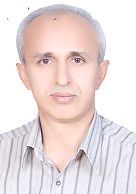 استاد دانشکده مهندسی معدن- دانشگاه تهرانفرامرز دولتی ارده جانیمحیط زیست معدنیتلفن دفتر:  +98 (21)82084249پست الکترونیکی: fdoulati@ut.ac.irتحصیلاتکارشناسی ارشد,null-yesr-char,مهندسی معدن-اکتشاف,دانشگاه صنعتی امیرکبیر
Ph.D ,null-yesr-char,مهندسی اکتشاف معدن، هیدروژئولوژی زیست محیطی,ولنگونگ، استرالیا
B.S,null-yesr-char,مهندسی معدن-اکتشاف,دانشگاه صنعتی اصفهان
زمینههای تخصصیو حرفهایسوابق کاري و فعالیت های اجراییمدیر تحصیلات تکمیلی پردیس دانشکده های فنی دانشگاه تهران-(از 1394)
سرپرست آزمایشگاه محیط زیست معدنی، دانشکده معدن، پردیس دانشکده های فنی دانشگاه تهران-(از 1393)
سرپرست گرایش محیط زیست معدنی،  دانشکده معدن، پردیس دانشکده های فنی دانشگاه تهران-(از 1393)
فعالیت های علمیمقالات- Arsenic removal by highly efficient MnFe2O4/TiO2/g-C3N4 and MnFe2O4/TiO2/GO adsorbents from a groundwater sample, Bardsir, Iran. Sadeghpour Hossein, Shafahi Tonkaboni Sead Zia Aldin, Doulati Ardejani Faramarz, Boroumand Zohreh, Abdollahi Darestani Pouya, Madadgar Saba, Hasani Shabnam (2023)., Environmental Nanotechnology, Monitoring & Management, 20(100821), 100821.

- Enhancing tank leaching efficiency through electrokinetic remediation: A laboratory and numerical modeling study. Eftekhari Farnoush, Doulati Ardejani Faramarz, Amini Mehdi, Taherdangkoo Reza, Butscher Christoph (2023)., Water, 15(3923), 1-17.

- ارائه رابطه تجربی برای تعیین هدایت هیدرولیکی محدوده آنومالی A معدن سنگ آهن سنگان با بهره‌گیری از اطلاعات گمانه‌های اکتشافی و ژئوتکنیکی. صفری محسن, دولتی ارده جانی فرامرز, مقصودی سروش (1402)., نشریه مهندسی معدن, 18(60), 1-15.

- Lignocellulosic biomass functionalized with EDTA dianhydride for removing Cu (II) and dye from wastewater: Batch and fixed-bed column adsorption. Safardastgerdi Mohammadhossein, Doulati Ardejani Faramarz, Mahmoodi Niyaz Mohammad (2023)., MINERALS ENGINEERING, 204(108423), 1-12.

- An efficient neural network model to determine maximum swelling pressure of clayey soils. Taherdangkoo Reza, Tyurin Vladimir, Shehab Muntasir, Doulati Ardejani Faramarz, Tang Anh Minh, Narmandakh Dulguun, Butscher Christoph (2023)., COMPUTERS AND GEOTECHNICS, 162(1), 105693.

- بررسی عوامل موثر بر نوسانات سطح آب زیرزمینی در محدوده آنومالی‌های غربی معدن سنگ آهن سنگان. صفری محسن, دولتی ارده جانی فرامرز, مقصودی سرتشنیزی سروش (1402)., نشریه مهندسی منابع معدنی, 8(3), 15-36.

- استفاده از روش های بهینه یابی فراابتکاری جستجوی گرانشی، ازدحام ذرات و ترکیب آن ها در مدل سازی شبکه شکستگی. شکیبا سیما, دولتی ارده جانی فرامرز (1402)., پژوهش نفت, 128(33), 100-107.

- A comparative and coupled study of the application of Dempster-Shafer, fuzzy overlay and FAHP methods for groundwater potential mapping in a fractured medium of a mine site. Safari Mohsen, Doulati Ardejani Faramarz, Maghsoudy Soroush (2023)., Earth Science Informatics, 16(1).

- Genetic algorithm-assisted artificial neural network modelling for remediation and recovery of Pb (II) and Cr(VI) by manganese and cobalt spinel ferrite super nanoadsorbent. Rafie Seyed Faridedin, Abdollahi Hadi, Sayahi Hani, Doulati Ardejani Faramarz, Aghapour Kiomars, Karimi Mohammad Hosein, Kaur Brar Satinder, Magdouli Sara (2023)., CHEMOSPHERE, 321(138162).

- Synthesizing of magnesium and nickel nanoparticles from spent methane dry reforming catalyst using sol–gel method: process flow diagram development. Razzazan Fatemeh, Abdollahi Hadi, Doulati Ardejani Faramarz, Gharabaghi Mahdi, Ghassa Sina (2023)., Journal of Material Cycles and Waste Management, 1(1).

- The use of feed-forward and cascade-forward neural networks to determine swelling potential of clayey soils. Narmandakh Dulguun, Butscher Christoph, Doulati Ardejani Faramarz, Yang Huichen, Nagel Thomas, Taherdangkoo Reza (2023)., COMPUTERS AND GEOTECHNICS, 157(105319).

- A comparative study of novel object-based geostatistical algorithm and direct sampling method on fracture network modeling. Shakiba Sima, Doulati Ardejani Faramarz (2023)., STOCHASTIC ENVIRONMENTAL RESEARCH AND RISK ASSESSMENT, 37(2), 777–793.

- Further to quantification of content, can reflectance spectroscopy determine the speciation of Cobalt and Nickel on a mine waste dump surface?. Khosravi Vahid, Gholizadeh Asa, Chapman Agyeman Prince, Doulati Ardejani Faramarz, Yousefi Saeed, Saberioon Mohammadmehdi (2023)., SCIENCE OF THE TOTAL ENVIRONMENT, 872(161996), 1-9.

- Biosorption of aqueous Pb(II), Co(II), Cd(II) and Ni(II) ions from Sungun copper mine wastewater by Chrysopogon zizanioides root powder. Madadgar Saba, Doulati Ardejani Faramarz, Boroumand Zohreh, Sadeghpour Hossein, Taherdangkoo Reza, Butscher Christoph (2023)., Minerals, 13(106), 1-19.

- Phytoremediation potential of native hyperaccumulator plants growing on heavy-metal-contaminated soil of Khatunabad copper smelter and refinery, Iran. Siyar Raheleh, Doulati Ardejani Faramarz, Norouzi Parviz, Maghsoudy Soroush, Yavarzadeh Mohammad, Taherdangkoo Reza, Butscher Christoph (2022)., Water, 14(3597), 1-19.

- Identification of Patients with Respiratory Diseases on Crucial Areas Map Using Fuzzy-AHP Approach and RS-GIS Method to Assess Geomedical Health Hazard in the Western Segment of Lake Urmia, Iran. Farnad Solmaz, Bahrodi Abbas, Doulati Ardejani Faramarz, Aslani Soheila, Doulati Ardejani Shaghayegh (2022)., Iranian Journal of Science and Technology-Transactions of Civil Engineering, 1(1), 1-19.

- 2D simulation of dynamic transportation of volatile hydrocarbons in vadose zone of Tehran oil refinery and industrial area of Ray, Tehran, Iran. Agah Azadeh, Doulati Ardejani Faramarz, Azinfar Mohammad Javad (2022)., Journal of Mining and Environment (JME),, 13(3), 809-820.

- Introducing a MATLAB code as a statistical approach for fracture networks modeling. Shakiba Sima, Doulati Ardejani Faramarz (2022)., Journal of petroleum science and technology, 12(3), 18-23.

- Use of time-lapse 2D and 3D geoelectrical inverse models for monitoring acid mine drainage -a case study. Jodeiri Shokri Behshad, Shafai Foujan, Doulati Ardejani Faramarz, Mirzaghorbanali Ali, Entezam Shima (2022)., SOIL & SEDIMENT CONTAMINATION, 1(1), 1-24.

- Petrology of the Parvadeh coals, Tabas Basin, Iran. Esmailpour Rana, Alipour Samad, Doulati Ardejani Faramarz, Rodrigues Sandra, Esterle Joan (2022)., INTERNATIONAL JOURNAL OF COAL GEOLOGY, 258(104028).

- Developing a conceptual framework of green mining strategy in coal mines-Integrating socio-economic, health and  environmental factors. Doulati Ardejani Faramarz, Maghsoudy Soroush, Shahhosseini Majid, Jodeiri Shokri Behshad, Doulati Ardejani Shaghayegh, Shafai Foujan, Amirkhani Shiraz Farzin, [] [] (2022)., Journal of Mining and Environment (JME),, 13(1), 101-115.

- Mechanical-Electrical dewatering (EDW) of mine Tailings Influence of voltage level on water recovery and moisture reduction. Shafai Foujan, Doulati Ardejani Faramarz, Bahrodi Abbas, Hoseini Mahdi, Khakpour Mohammad Javad (2022)., MINERALS ENGINEERING, 175(107303), 1-12.

- Simulation of Groundwater Contamination by Leakage From Waste-Filled Mine. Dehqani Tafti Mojtaba, Doulati Ardejani Faramarz, Fatehi Marji Mohammad, Shiri Yousef (2021)., Rudarsko-Geolosko-Naftni Zbornik, 36(5), 49-55.

- Simulation of aquifer remediation from low-permeable lenses by back-diffusion phenomenon: a Lattice Boltzmann study. Dehqani Tafti Mojtaba, Doulati Ardejani Faramarz, Fatehi Marji Mohammad, Shiri Yousef (2021)., Rudarsko-Geolosko-Naftni Zbornik, 36(5), 57-66.

- Optimizing operational parameters of electrokinetic technique assisted by a permeable reactive barrier for remediation of nitrate-contaminated soil. Mousavi Alyani Seyed Hossein, Talebbeydokhti Nasser, Doulati Ardejani Faramarz, Karimi Jashni Ayoub, Rakhshandehroo Reza (2021)., Iranian Journal of Science and Technology-Transactions of Civil Engineering, 46(2022), 2425-2438.

- Geomechanical model and wellbore stability analysis utilizing acoustic impedance and reflection coefficient in a carbonate reservoir. Bagheri Hassan, Ayatizadeh Tanha Abbas, Doulati Ardejani Faramarz, Heydari-Tajareh Mojtaba, Larki Ehsan (2021)., Journal of Petroleum Exploration and Production Technology, 11(11), 3935–3961.

- Bio-oxidation behavior of pyrite, marcasite, pyrrhotite, and arsenopyrite by sulfur- and iron-oxidizing acidophiles. Yadollahi Ali, Abdollahi Hadi, Doulati Ardejani Faramarz, Mirmohammadi Mirsaleh, Magdouli Sara (2021)., Bioresource Technology Reports, 15(100699), 100699.

- Electrokinetic studies of mine tailings considering dewatering and mass transport, Miduk copper mine, SE Iran. Shafai Foujan, Doulati Ardejani Faramarz, Bahrodi Abbas, Yavarzadeh Mohamad, Amini Aliasghar (2021)., Mine Water and the Environment, 40(4), 863–847.

- Satellite Imagery for Monitoring and Mapping Soil Chromium Pollution in a Mine Waste Dump. Khosravi Vahid, Doulati Ardejani Faramarz, Gholizadeh Asa, Saberioon Mohammadmehdi (2021)., Remote Sensing, 13(7), 1-20.

- وارون سازی تُنُک سه بعدی توام گرادیان متقاطع با استفاده از قید ھمواری برای داده ھای گرانی و مغناطیس کانسار آھن ھماتیتی جلال آباد. ژولیده سر فرشاد, مرادزاده علی, دولتی ارده جانی فرامرز (1399)., نشریه مهندسی معدن, 15(49), 67-88.

- بررسی های آزمایشگاهی با روش ABA اصلاح شده برای ارزیابی پتانسیل تولید آلودگی از باطله های ذخایر سولفیدی با میزبان کربناته و مقایسه با رویکرد کانی شناسی. زارع مهدی, مرادزاده علی, کامکار روحانی ابوالقاسم, دولتی ارده جانی فرامرز (1399)., نشریه زمین شناسی مهندسی, 14(3), 431-456.

- Prediction of acid mine drainage generation potential of a copper mine tailings using gene expression programming- A case study. Jodeiri Shokri Behshad, Dehghani Hessam, Shamsi Reza, Doulati Ardejani Faramarz (2021)., Journal of Mining and Environment (JME),, 11(4), 1127-1140.

- Probabilistic prediction of acid mine drainage generation risk based on pyrite oxidation process in coal washery rejects - A case study. Hadadi Froud, Jodeiri Shokri Behshad, Zare Naghadehi Masoud, Doulati Ardejani Faramarz (2021)., Journal of Mining and Environment (JME),, 12(1), 127-137.

- نقدی بر روش‌های سنتی ارزیابی اثرات زیست‌محیطی (ریام، فولچی و تصمیم‌گیری چند معیاره) و استفاده از تحلیل پوششی داده‌ها به‌عنوان یک رویکرد نوین با محوریت توسعه پایدار. محب علی سجاد, مقصودی سرتشنیزی سروش, دولتی ارده جانی فرامرز (1399)., روش های تحلیلی و عددی در مهندسی معدن, 10(24), 87-104.

- An unsaturated three-dimensional model of fluid flow and heat transfer in NW Sabalan geothermal reservoir. Seyedrahimi-niaraq Mirmahdi, Doulati Ardejani Faramarz, Noorollahi Younes, Jalili Nasrabadi Saeid, Hekmatnejad Amin (2020)., GEOTHERMICS, 89(1).

- Coupled multi-criteria decision-making method: A new approach for environmental impact assessment of industrial companies. Moheb Ali Sajjad, Maghsoudy Soroush, Doulati Ardejani Faramarz (2020)., Environmental Progress & Sustainable Energy, 39(6), 1-13.

- بررسی اصول و مبانی اخلاقِ زمین به عنوان شاخه ای نوظهور در اخلاق حرفه ای و ضرورت توجه به آموزش آن. طباطبائی مجتبی, مقصودی سرتشنیزی سروش, دولتی ارده جانی فرامرز (1399)., فصلنامه آموزش مهندسی ایران, 22(85).

- شناسایی کانی های تازه تشکیل در شرایط اسیدی و اقلیم گرم و خشک، مطالعه موردی انباشته کم عیار معدن مس میدوک. شاه حسینی مجید, دولتی ارده جانی فرامرز, امینی مهدی, ابراهیمی لونا (1399)., مجله بلورشناسی و کانی شناسی ایران, 28(1), 159-170.

- Prediction of copper content in waste dump of Sarcheshmeh copper mine using visible and near infrared reflectance spectroscopy. Khosravi Vahid, Doulati Ardejani Faramarz, Aryafar Ahmad, Yousefi Saeed, Karami Shawgar (2020)., Environmental Earth Sciences, 79(7), 1-13.

- CHDS: Conflict Handling in Direct Sampling for Stochastic Simulation of Spatial Variables. Soltan Mohammadi Hesam, Abdollahifard Mohammad Javad, Doulati Ardejani Faramarz (2020)., STOCHASTIC ENVIRONMENTAL RESEARCH AND RISK ASSESSMENT, 34(6), 825-847.

- پهنه بندی برخی از عناصر سمی در انباشتگاه باطله شرقی معدن سرب و روی انگوران با رویکرد زمین آماری. شرفی عباس, بیگی حامد, دولتی ارده جانی فرامرز, رضایی بهرام, سرقینی جعفر (1399)., نشریه مهندسی معدن, 15(46), 40-49.

- Application of data envelopment analysis in environmental impact assessment of a coal washing plant: A new sustainable approach. Moheb Ali Sajjad, Maghsoudy Soroush, Doulati Ardejani Faramarz (2020)., ENVIRONMENTAL IMPACT ASSESSMENT REVIEW, 83(106389), 1-14.

- Optimization of chromium (VI) adsorption by novel nano-pumice modified by cationic surfactant from aqueous media using the response surface method: isotherm and kinetic studies. Eslami Fatemeh, Nabizadeh Nodehi Ramin, Nasseri Simin, Salari Mehdi, Mahvi Amir Hossien, Doulati Ardejani Faramarz (2020)., Desalination and Water Treatment, 177((2020)v-vii), 139-151.

- Application of phytoremediation to reduce environmental pollution of copper smelting and refinery factories: a review. Siyar Raheleh, Doulati Ardejani Faramarz, Farahbakhsh Mohsen, Yavarzadeh Mohammad, Maghsoudy Soroush (2020)., Journal of Mining and Environment (JME),, 11(2), 517-537.

- تعیین تانسور ناهمسانگرد هدایت هیدرولیکی در توده سنگ شکسته مغار سد رودبار لرستان. علیزاده کاکلر سجاد, دولتی ارده جانی فرامرز (1398)., نشریه مهندسی منابع معدنی, 4(4), 81-97.

- Potential of Vetiver Grass for the Phytoremediation of a Real Multi-Contaminated Soil, Assisted by Electrokinetic. Siyar Raheleh, Doulati Ardejani Faramarz, Farahbakhsh Mohsen, Norouzi Parviz, Yavarzadeh Mohammad, Maghsoudy Soroush (2020)., CHEMOSPHERE, 246(125802), 1-10.

- Locating suitable sites for construction of subsurface dams in semiarid region of Iran: using modified ELECTRE III. Dortaj Amal, Maghsoudy Soroush, Doulati Ardejani Faramarz, Eskandari Zabihollah (2020)., Sustainable Water Resources Management, 6(1), 1-13.

- The spatial assessment of acid mine drainage potential within a low-grade ore dump: The role of preferential flow paths. Shahhosseini Majid, Doulati Ardejani Faramarz, Amini Mehdi, Ebrahimi Luna (2019)., Environmental Earth Sciences, 79(1).

- پیش بینی احتمالاتی  اکسایش پیریت در انباشتگاه باطله های زغال سنگ البرز مرکزی. حدادی فرود, جدیری شکری بهشاد, زارع نقدهی مسعود, دولتی ارده جانی فرامرز, شاه حسینی مجید (1398)., نشریه مهندسی معدن, 14(44), 55-68.

- تلفیق نتایج حاصل از روش های مختلف ارزیابی اثرات زیست محیطی با اولویت‌بندی داجسون، کمنی و کوهلر. محب علی سجاد, مقصودی سرتشنیزی سروش, دولتی ارده جانی فرامرز (1398)., نشریه مهندسی معدن, 14(44), 69-86.

- Developing a coupled environmental impact assessment (C-EIA) method with sustainable development approach for environmental analysis in coal industries. Mohebali Sajjad, Maghsoudy Soroush, Doulati Ardejani Faramarz, Shafai Foujan (2019)., ENVIRONMENT DEVELOPMENT AND SUSTAINABILITY, 22(5), 1-32.

- رده بندی داده های ژئوشیمی زیست محیطی به روش آنالیز تمایز و شبکه عصبی در باطله های سرب و روی تیپ سولفیدی-کربناته. زارع مهدی, مرادزاده علی, کامکار روحانی ابوالقاسم, دولتی ارده جانی فرامرز (1398)., نشریه مهندسی معدن, 14(44), 12-25.

- Assessment of Cu (II) removal from an aqueous solution by raw Gundelia Tournefortii as a new low-cost biosorbent: experiments and modelling. Golshan Shendi Saba, Doulati Ardejani Faramarz, Sharifi Fereydoun (2019)., CHINESE JOURNAL OF CHEMICAL ENGINEERING, 27(1), 1955–1945.

- A hybrid multi-criteria decision making method for site selection of subsurface dams in semi-arid region of Iran. Dortaj Amal, Maghsoudy Soroush, Doulati Ardejani Faramarz, Eskandari Zabihollah (2019)., Groundwater for Sustainable Development, 10(1).

- ارزیابی پتانسیل تولید زهاب اسیدی بر اساس روش های استاتیک در یکی از انباشته های کم عیار معدن مس میدوک. شاه حسینی مجید, دولتی ارده جانی فرامرز, امینی مهدی, ابراهیمی لونا, محبی عباس (1398)., نشریه مهندسی معدن, 14(43), 65-80.

- بررسی پارامترهای تاثیرگذار بر مدلسازی تغییرات هدایت هیدرولیکی در محیط شکسته با استفاده از روش المان مجزا. علیزاده کاکلر سجاد, دولتی ارده جانی فرامرز (1398)., نشریه مهندسی معدن, 13(41), 1-1.

- Environmental geochemistry of As and Pb in a copper low-grade dump, Miduk copper mine, Kerman province, SE Iran. Shahhosseini Majid, Doulati Ardejani Faramarz, Amini Mehdi, Ebrahimi Luna, Mohebi Poorkani Abbas (2018)., JOURNAL OF GEOCHEMICAL EXPLORATION, 198(2019), 54-70.

- Application of geo-electrical tomography in coupled hydro-mechanical-chemical investigations in heap leaching. Maghsoudy Soroush, Doulati Ardejani Faramarz, Molson John, Amini Mehdi, Ebrahimi Luna (2018)., Mine Water and the Environment, 1(1), 1-16.

- A three-dimensional numerical model to simulate Iranian NW Sabalan geothermal system. Seyedrahimi-niaraq Mirmahdi, Doulati Ardejani Faramarz, Noorollahi Younes, Porkhial Soheil, Itoi Ryuichi, Jalili Nasrabadi Saeid (2018)., GEOTHERMICS, 77(1).

- An improved 3D joint inversion method of potential field data using cross-gradient constraint and LSQR method. Joulidehsar Farshad, Moradzadeh Ali, Doulati Ardejani Faramarz (2018)., PURE AND APPLIED GEOPHYSICS, 1(1), 1-1.

- Monitoring soil lead and zinc contents via combination of spectroscopy with extreme learning machine and other data mining methods. Khosravi Vahid, Doulati Ardejani Faramarz, Yousefi Saeed, Aryafar Ahmad (2018)., GEODERMA, 318(2018), 29-41.

- Environmental geochemistry of near-neutral waters and mineralogy of zinc and lead at the Angouran non-sulphide zinc mine, NW Iran. Sharafi Abbas, Doulati Ardejani Faramarz, Rezaei Bahram, Sargheini Jafar (2017)., JOURNAL OF GEOCHEMICAL EXPLORATION, 186(3), 77-93.

- Geochemistry of rare earth elements in a neutral mine drainage environment, Anjir Tangeh, northern Iran. Shahhosseini Majid, Doulati Ardejani Faramarz, Baafi Ernest (2017)., INTERNATIONAL JOURNAL OF COAL GEOLOGY, 183(1), 120-135.

- Simulation of Macerals effects on methane emission during gas drainage in coal mines. Taheri Adel, Sereshki Farhang, Doulati Ardejani Faramarz, Mirzaghorbanali Ali (2017)., FUEL, 210(1), 659-665.

- Novel cyanide electro-biodegradation using Bacillus Pumilus ATCC 7061 in aqueous solution. Ojaghi Aghil, Shafahi Tonkaboni Sead Zia Aldin, Shariati Parvin, Doulati Ardejani Faramarz (2017)., IRANIAN JOURNAL OF ENVIRONMENTAL HEALTH SCIENCE AND ENGINEERING, 1(1), 1-10.

- A new stochastic 3D seismic inversion using direct sequential simulation and co-simulation in a genetic algorithm framework. Sabeti Hamid, Moradzadeh Ali, Doulati Ardejani Faramarz, Soares Amilkar (2017)., Journal of Mining and Environment (JME),, 8(3), 321-335.

- Development of an updated geothermal reservoir conceptual model for NW Sabalan geothermal field, Iran. Seyedrahimi-niaraq Mirmahdi, Doulati Ardejani Faramarz, Noorollahi Younes, Porkhial Soheil (2017)., Geothermal Energy, 5(1).

- Equilibrium and kinetic studies of Azo dye (Basic Red 18) adsorption onto montmorillonite: Numerical simulation and laboratory experiments. Hasani Shabnam, Doulati Ardejani Faramarz, Olya Mohammad Ebrahim (2017)., KOREAN JOURNAL OF CHEMICAL ENGINEERING, 34(8), 2265-2274.

- Spectroscopic-based assessment of the content and geochemical behaviour of arsenic in a highly heterogeneous sulphide-rich mine waste dump. Khosravi Vahid, Doulati Ardejani Faramarz, Yousefi Saeed (2017)., Environmental Earth Sciences, 76(13), 1-16.

- Spatial modelling of hazardous elements at waste dumps using geostatistical approach: a case study Sarcheshmeh copper mine, Iran. Hasani Shabnam, Asghari Omid, Doulati Ardejani Faramarz, Yousefi Saeed (2017)., Environmental Earth Sciences, 76(15), 1-13.

- مدل سازی تحلیلی از فرآیند بیولیچینگ توده ای (فروشویی زیستی). یعقوبی مقدم مهدی, شفائی تنکابنی سیدضیاء الدین, نوع پرست محمد, دولتی ارده جانی فرامرز (1396)., نشریه مهندسی معدن, 12(34).

- Preparation and characterization of novel nanomineral for the removal of several heavy metals from aqueous solution: batch and continuous systems. Seifpanahi Shabani Kumars, Doulati Ardejani Faramarz, Badii Khashayar, Olya Mohammad Ebrahim (2017)., Arabian Journal of Chemistry, 10(Supplement 2), S3108–S3127.

- Spectroscopic based quantitative mapping of contaminant elements in dumps soils of a copper mine. Khosravi Vahid, Doulati Ardejani Faramarz, Yousefi Saeed (2017)., Geopersia, 7(1), 71-84.

- Geostatistical seismic inversion for non-stationary patterns using direct sequential simulation and co-simulation. Sabeti Hamid, Moradzadeh Ali, Doulati Ardejani Faramarz, Azevedo Leonardo, Soares Amilcar, Pereira Pedro, Nunes Ruben (2017)., GEOPHYSICAL PROSPECTING, 65(S1), 25-48.

- ODM: An analytical solution-based tool for reacting oxygen diffusion modelling in mine spoils. Bahrami Saeed, Doulati Ardejani Faramarz (2017)., Environmental Earth Sciences, 76(2), 1-11.

- Determining the fractal parameter and depth of magnetic sources of Ardabil geothermal area from aeromagnetic data using the de-fractal approach. Khojamli Allahyar, Doulati Ardejani Faramarz, Moradzadeh Ali, Nejati Kalate Ali, Roshandel Kahoo Amin, Porkhial Soheil (2017)., Journal of Mining and Environment (JME),, 8(1), 93-101.

- Numerical modeling of gas flow in coal pores for methane drainage. Taheri Adel, Sereshki Farhang, Doulati Ardejani Faramarz, Mirzaghorbanali Ali (2016)., Journal of sustainable Mining, 15(3), 95-99.

- شبیه سازی زمین آماری سه بعدی داده های مقاومت صوتی با استفاده از الگوریتم شبیه سازی متوالی مستقیم بهبود یافته. ثابتی حمید, مرادزاده علی, دولتی ارده جانی فرامرز, سوآرس آمیلکار (1395)., نشریه مهندسی معدن, 11(32), 87-107.

- پیش بینی میزان پیریت باقی مانده در دمپ باطله های فرآوری زغال با استفاده از روش آماری رگرسیون چند متغیره: مطالعه موردی. جدیری شکری بهشاد, دولتی ارده جانی فرامرز, کریم پولی صادق (1395)., علوم و تکنولوژی محیط زیست, 18(3), 37-52.

- A mathematical model to simulate Heap (bio)-leaching process: An exact conceptual model, Homotopy theory and comparative insights with conventional methods. Yaghobi Moghaddam Mehdi, Shafahi Tonkaboni Sead Zia Aldin, Noaparast Mohammad, Doulati Ardejani Faramarz (2016)., International Journal of Modeling Simulation and Scientific Computing, 8(1), (1-26)1750018.

- Environmental geochemistry and acid mine drainage evaluation of an abandoned coal waste pile at the Alborz-Sharghi coal washing plant, NE Iran. Jodeiri Shokri Behshad, Doulati Ardejani Faramarz, Ramazi Hamidreza (2016)., Natural Resources Research, 25(3), 347-363.

- Detecting the Source of Contaminant Zones Down-Gradient of the Alborz Sharghi Coal Washing Plant Using Geo-electrical Methods, Northeastern Iran. Shafaei Foojan, Ramazi Hamidreza, Jodeiri Shokri Behshad, Doulati Ardejani Faramarz (2016)., Mine Water and the Environment, 35(3), 381-388.

- Prediction of pyrite oxidation in a coal washing waste pile using a hybrid method, coupling artificial neural networks and simulated annealing (ANN/SA). Bahrami Saeed, Doulati Ardejani Faramarz (2016)., JOURNAL OF CLEANER PRODUCTION, 137(2016), 1129-1137.

- استفاده از روش ترکیبی شبکه های عصبی مصنوعی و الگوریتم های ژنتیک در معکوس سازی داده های مدل چهار لایه ای گمانه زنی الکتریکی. جدیری شکری بهشاد, دولتی ارده جانی فرامرز, مرادزاده علی, احمدی روح الله (1395)., نشریه مهندسی معدن, 11(30), 93-104.

- A model of long-term oxidation and leaching processes in pyritic coal cleaning wastes. Jodeiri Shokri Behshad, Doulati Ardejani Faramarz, Ramazi Hamidreza (2016)., Environmental Earth Sciences, 75(9), 1-16.

- Geochemistry and quality assessment of surface water in an active coal washing plant of northern Iran. Shahhosseini Majid, Doulati Ardejani Faramarz, Shafahi Tonkaboni Sead Zia Aldin (2016)., Environmental Engineering and Management Journal, 15(4), 741-754.

- Estimation of Curie point depths and heat flow from Ardebil province, Iran, using aeromagnetic data. Khojamli Allahyar, Doulati Ardejani Faramarz, Moradzadeh Ali, Nejati Kalateh Ali, Roshandel Kahoo Amin, Porkhial Soheil (2016)., Arabian Journal of Geosciences, 9(5), 1-11.

- Predicting pyrite oxidation and multi-component reactive transport processes from an abandoned coal waste pile by comparing 2D numerical modeling and 3D geo-electrical inversion. Jodeiri Shokri Behshad, Doulati Ardejani Faramarz, Ramazi Hamidreza, Moradzadeh Ali (2016)., INTERNATIONAL JOURNAL OF COAL GEOLOGY, 164(2016), 13-24.

- Application of artificial neural network coupled with genetic algorithm and simulated annealing to solve groundwater inflow problem to an advancing open pit mine. Bahrami Saeed, Doulati Ardejani Faramarz, Baafi Ernest (2016)., JOURNAL OF HYDROLOGY, 536(1), 471-484.

- تحلیل طیفی داده های مغناطیس هوایی به منظور اکتشاف ظرفیت های زمین گرمایی استان آذربایجان شرقی. خوجم لی الله یار, دولتی ارده جانی فرامرز, مرادزاده علی, نجاتی کلاته علی, پرخیال سهیل, رحمانی محمد رضا (1394)., مجله ژئوفیزیک ایران, 9(4), 94-103.

- Mapping the flow pathways and contaminants transportation around a coal washing plant using geophysical VLF-EM, geo-electrical and IP techniques - A case study, NE Iran. Jodeiri Shokri Behshad, Doulati Ardejani Faramarz, Moradzadeh Ali (2016)., Environmental Earth Sciences, 75(1), 1-13.

- The speciation of cobalt and nickel at mine waste dump using improved correlation analysis: a case study of Sarcheshmeh copper mine. Yousefi Saeed, Doulati Ardejani Faramarz, Ziaii Mansour, Karamozian Mohammd (2015)., ENVIRONMENT DEVELOPMENT AND SUSTAINABILITY, 17(5), 1065-1084.

- Kinetics, equilibrium, and thermodynamic studies of sulphate adsorption from aqueous solution using activated carbon derived from Rice Straw. Farahmand Ehsan, Rezai Bahram, Doulati Ardejani Faramarz, Shafahi Tonkaboni Sead Zia Aldin (2015)., Bulgarian Chemical Communications, 47(D), 72-81.

- بررسی فرآیندهای انتقال اکسیژن به داخل کومه های سنگ باطله معدن مس سرچشمه. یوسفی سعید, دولتی ارده جانی فرامرز, عابدی آرزو, ضیایی منصور, اسماعیل زاده عصمت (1394)., زمین شناسی اقتصادی, 7(1), 129-146.

- A CFD Model for Prediction of the Role of Biomass Growth and Decay on the Aerobic Biodegradation of BTEX fate and Transport in an Unconfined Aquifer System. Agah Azadeh, Doulati Ardejani Faramarz (2015)., International Journal of Environmental Research, 9(3), 933-942.

- ارزیابی تعیین بعد ساختارهای ژئوالکتریک زیرسطحی و مدل سازی وارون یک و دو بعدی داده های مگنتوتلوریک منطقه زمین گرمایی شمال غرب سبلان. خوجم لی الله یار, مرادزاده علی, دولتی ارده جانی فرامرز, پرخیال سهیل, رحمانی محمد رضا (1394)., مجله ژئوفیزیک ایران, 9(3), 30-44.

- Empirical model for bio-extraction of copper from low grade ore using response surface methodology. Yaghobi Moghaddam Mahdi, Shafahi Tonkaboni Sead Zia Aldin, Noaparast Mohammad, Doulati Ardejani Faramarz, Abdollahi Hadi, Ranjbar Mohammad Reza, Schaffie Mmm, Manafi Zahra (2015)., TRANSACTIONS OF NONFERROUS METALS SOCIETY OF CHINA, 25(12).

- Application of artificial neural network and genetic algorithm to modelling the groundwater inflow to an advancing open pit mine. Bahrami Saeed, Doulati Ardejani Faramarz (2015)., Journal of Mining and Environment (JME),, 6(1), 21-30.

- Hydrochemical characterisation of water quality in the sarcheshmeh copper complex, SE Iran. جان نثار ملکوتی سجاد, Shahhosseiny Majid, Doulati Ardejani Faramarz, Shafahi Tonkaboni Sead Zia Aldin, Noaparast Mohammad (2015)., Environmental Earth Sciences, 1(1), 1-20.

- CFD simulation of Rheological model effect on cutting transport. Rooki Reza, Doulati Ardejani Faramarz, Moradzadeh Ali, Norouzi Mahmood (2014)., JOURNAL OF DISPERSION SCIENCE AND TECHNOLOGY, 36(3), 402-410.

- Numerical modelling the groundwater inflow to an advancing open pit mine: Kolahdarvazeh pit, Central Iran. Bahrami Saeed, Doulati Ardejani Faramarz, Aslani Soheila, Baafi Ernest (2014)., ENVIRONMENTAL MONITORING AND ASSESSMENT, 186(12), 8573-8585.

- Cadmium removal from aqueous solutions by pumice and nano-pumice. Haddadi Khorzughy Sara, Eslamkish Teymur, Doulati Ardejani Faramarz, Heydartaemeh Mohammad Reza (2014)., KOREAN JOURNAL OF CHEMICAL ENGINEERING, 32(1), 88-96.

- کاربرد تحلیل مکان-عدد موج در اکتشافات مغناطیس سنجی. روشندل کاهو امین, نجاتی کلاته علی, مرادزاده علی, دولتی ارده جانی فرامرز (1393)., مجله ژئوفیزیک ایران, 8(2), 81-91.

- مدل سازی ریاضی فرآیندهای اکسایش پیریت و کالکوپیریت و انتشار آلودگی در باطله های فرآوری معدن مس سرچشمه. جانثار ملکوتی سجاد, دولتی ارده جانی فرامرز, شفائی تنکابنی سیدضیاء الدین, نوع پرست محمد (1393)., نشریه مهندسی معدن, 9(23).

- Investigating the origin and geochemical behaviour of toxic elements within the waste dumps using statistical analyses- a case study at waste dumps of Sarcheshmeh copper mine, SE of Iran. Yousefi Saeed, Doulati Ardejani Faramarz, Ziaii Mansour, Abedi Arezoo, Esmaeil Zadeh Esmat (2014)., Environmental Earth Sciences, 73(4), 1555–1572.

- A statistical model to relate pyrite oxidation and oxygen transport within a coal waste pile: case study, Alborz Sharghi, northeast of Iran. Jodeiri Shokri Behshad, Ramazi Hamidreza, Doulati Ardejani Faramarz, Moradzadeh Ali (2014)., Environmental Earth Sciences, 71(11), 4693-4702.

- FeCl2/FeCl3/Perlite Nanocomposite as a Novel Magnetic Material for Adsorption of Green Malachite Dye. Heydar Taemeh Mohammad Reza, Doulati Ardejani Faramarz, Badii Khashayar, Mousavi Seyyed Ebrahim, Seifpanahi Shabani Kumars (2014)., Arabian Journal of Science and Engineering, 39(5), 3383-3392.

- بهبود روش استاندارد برای تعیین دقیق غلظت انواع سولفور در پایش زیست محیطی باطله های مس پورفیری. یوسفی سعید, دولتی ارده جانی فرامرز, ضیایی منصور, کاراموزیان محمد, اسماعیل زاده عصمت (1393)., نشریه مهندسی معدن, 8(21), 53-65.

- Simulation of cuttings transport with foam in deviated wellbores using computational ﬂuid dynamics. Rooki Reza, Doulati Ardejani Faramarz, Moradzadeh Ali, Nourozi Mohammad (2014)., Journal of Petroleum Exploration and Production Technology, 4(2), 263-273.

- Hole Cleaning Prediction in Foam Drilling Using Artificial Neural Network and Multiple Linear Regression. Rooki Reza, Doulati Ardejani Faramarz, Moradzadeh Ali (2014).

- A three-dimensional multi-body inversion process of gravity fields of the Gheshm sedimentary basin. Hosseini Seyed Ali Akbar, Doulati Ardejani Faramarz, Tabatabaee Raeisi Seyed Hashem, Hezarkhani Ardeshir (2014)., Arabian Journal of Science and Engineering, 39(7), 5603-5614.

- Integrated Time-lapse Geoelectrical-geochemical Investigation at a Reactive Coal Washing Waste Pile in Northeastern Iran. Jodeiri Shokri Behshad, Ramazi Hamidreza, Doulati Ardejani Faramarz, Moradzadeh Ali (2014)., Mine Water and the Environment, 33(3), 256-265.

- A numerical multi-component reactive model for pyrite oxidation and pollutant transportation in a pyrite-bearing, carbonate-rich coal waste pile, Anjir Tangeh, northern Iran. Doulati Ardejani Faramarz, Jannesar Malakooti Sajjad, Shafahi Tonkaboni Sead Zia Aldin, Shahhoseini Majid (2014)., Mine Water and the Environment, 33(2), 121-132.

- بررسی تله های هیدروکربوری منطقه قم با روش هندسه فرکتال و مدل سامانه اطلاعات جغرافیایی. دولتی ارده جانی فرامرز, پیشدادیان مونا, عرب امیری علیرضا, کاکائی رضا, محمدو خراسانی مجتبی (1392)., علوم زمین - سازمان زمین شناسی و اکتشافات معدنی, 23(90), 33-38.

- مطالعه مدیریت آبخوان با استفاده از مدل PMWIN، مطالعه موردی: آبخوان شیروان. محمدی اعظم, کرمی غلامحسین, دولتی ارده جانی فرامرز (1392)., مجله بین المللی منابع آب و توسعه, 1(3), 67-75.

- Modeling of ions biological adsorption by Phanerochaete Chrysosporium fungus from acid mine drainage. . Seifpanahi Shabani Kumars, Doulati Ardejani Faramarz, Abbasi Gharaei Ahmad, Badii Khashayar (2014)., advances in environmental biology, 8(1), 25-30.

- Geochemical and Mineralogical characterization of a Pyritic waste pile at te Anjir Tangeh washing plant, Zirabm Northern Iran. Shahhosseiny Majid, Doulati Ardejani Faramarz, Shafahi Tonkaboni Sead Zia Aldin, Noaparast Mohammad, Hamidi Dariush (2013)., Mine Water and the Environment, 32(2).

- Acid mine drainage treatment by perlite nanomineral, Batch and Continuous systems. Seifpanahi Shabani Kumars, Doulati Ardejani Faramarz, Badii Khashayar, Olya Mohammad Ebrahim (2013)., Archives of Mining Sciences, 59(1), 89-104.

- Identification of the origin and behavior of arsenic in mine waste dumps using correlation analysis: a case study Sarcheshmeh copper mine. Yousefi Saeed, Doulati Ardejani Faramarz, Ziaii Mansour, Esmaeil Zadeh Esmat, Abedi Arezoo (2013)., International Journal of Mining and Geo-Engineering, 47(2), 139-149.

- Prediction of Pyrite Oxidation in a Coal Washing Waste Pile Applying Artificial Neural Networks (ANNs) and Adaptive Neuro-fuzzy Inference Systems (ANFIS). Jodeiri Shokri Behshad, Ramazi Hamidreza, Doulati Ardejani Faramarz, Sadeghiamirshahidi Mohammad Hossein (2013)., Mine Water and the Environment, 33(2), 146-156.

- تفسیر داده های گرانی سنجی با استفاده از طیف توان تعمیم یافته. حدادیان آرش, نجاتی کلاته علی, دولتی ارده جانی فرامرز (1392)., مجله ژئوفیزیک ایران, 7(2), 1-12.

- Prediction of the Groundwater Rebound Process in a Backfilled Open Cut Mine Using an Artificial Neural Network. Doulati Ardejani Faramarz, Sadeghiamirshahidi Mohammad Hossein, Singh Raghu Nath, Eslam Kish Teimour, Reed Simon (2013)., Mine Water and the Environment, 32(4), 251-257.

- Simulation of cuttings transport with foam in deviated wellbores using computationalfluid dynamics. Rooki Reza, Doulati Ardejani Faramarz, مرادزاده علی, نوروزی محمود (2013)., Journal of Petroleum Exploration and Production Technology, 4(3), 263-273.

- بررسی خصوصیات فیزیکی و مکانیکی سنگ مخزنی شوریجه در یکی از چاه های واقع در حوضة کپه داغ (شمال خاور ایران). باقری حسن, طباطبایی رئیسی سید هاشم, فضلی لیلا, دولتی ارده جانی فرامرز (1392)., فصلنامه زمین شناسی کاربردی, 9(2), 87-99.

- مطالعه عددی جریان سیال حفاری کف در فضای حلقوی چاه های نفت. روکی رضا, نوروزی محمود, دولتی ارده جانی فرامرز, مرادزاده علی (1392)., مهندسی مکانیک مدرس, 13(7), 74-86.

- Characterization of the Sarcheshmeh copper mine tailings, Kerman province, southeast of Iran. Jannesar Malakooti Sajjad, Shafahi Tonkaboni Sead Zia Aldin, Noaparast Mohammad, Doulati Ardejani Faramarz, Naseh Reza (2013)., Environmental Earth Sciences, 71(5), 2267-2291.

- Edge detection in gravity field of the gheshm sedimentary basin. Hosseini Seyed Ali Akbar, Tabatabaie Seyed Hashem, Doulati Ardejani Faramarz, Hezarkhani Ardeshir (2013)., International Journal of Mining and Geo-Engineering, 47(1), 41-50.

- تعیین مولفه باقیمانده داده های گرانی سنجی با استفاده از روش مدل سازی نمودار احتمال. طبسی سمیه, قوامی ریابی رضا, دولتی ارده جانی فرامرز (1391)., نشریه مهندسی معدن, 7(17), 23-32.

- R - mod factor analysis, a popular multivariate statistical technique to evaluate water quality in Khaf - Sangan basin, Mashhad, Northeast of Iran.  Ahmad Aryafar, Doulati Ardejani Faramarz (2013)., Arabian Journal of Geosciences, 6(3), 893-900.

- Classification and identification of hydrocarbon reservoir lithofacies and their heterogeneity using seismic attributes logs data and artificial neural networks.  Morteza Raeesi,  Ali Moradzadeh, Doulati Ardejani Faramarz,  Mashallah Rahimi (2013)., Geoenergy Sicence and Engineering, 83-82(2012), 165-151.

- Investigating the source of contaminated plumes downstream of the Alborz Sharghi coal washing plant using EM34 conductivity data, VLF - EM and DC - resistivity geophysical methods.  Farzin Amirkhani Shiraz, Doulati Ardejani Faramarz,  Ali Moradzadeh,  Ali Reza Arab Amiri (2013)., EXPLORATION GEOPHYSICS, 44(1), 16-24.

- The weight of interaction of mining activities: groundwater in environmental impact assessment using fuzzy analytical hierarchy process (FAHP).  Ahmad Aryafar,  Saeed Yousefi, Doulati Ardejani Faramarz (2013)., Environmental Earth Sciences, 66(8), 13-22.

- Prediction of Rare Earth Elements in Neutral Alkaline Mine Drainage from Razi Coal Mine, Golestan Province, Northeast Iran, Using General Regression Neural Network. Doulati Ardejani Faramarz,  Reza Rooki,  Behshad Jodieri Shokri,  Teimour Eslam Kish,  Ahmad Aryafar,  Pourya Tourani (2013)., JOURNAL OF ENVIRONMENTAL ENGINEERING, 139(6), 1943-7870.

- An assessment of factors affecting reactive transport of biodegradable BTEX in an unconfined aquifer system, Tehran oil refinery, Iran. Agah Azadeh Agah, Doulati Ardejani Faramarz, Ghoreishi Hossein (2012)., International Journal of Mining and Geo-Engineering, 46(1), 102-87.

- Application of image processing for modeling pyrite oxidation in a coal washing waste pile. Sadeghiamirshahidi Mohammad Hossein, Eslam Kish Teimour, Doulati Ardejani Faramarz (2012)., ENVIRONMENTAL MODELING & ASSESSMENT, 18(2013), 376-365.

- Geochemical and Mineralogical Characterization of a Pyritic Waste Pile at the Anjir Tangeh Coal Washing Plant, Zirab, Northern Iran.  Majid Shahhoseini, Doulati Ardejani Faramarz,  Dariush Hamidi,  Seyed Ziaedin Shafaei,  Mohammad Noaparast (2012)., Mine Water and the Environment, -(1), -.

- مبانی روش مدل سازی نمودارهای احتمال در مقایسه با روش های متداول تفکیک آنومالی های گرانی سنجی.  سمیه طبسی,  رضا قوامی ریابی, دولتی ارده جانی فرامرز,  مجتبی محمدخراسانی (1391)., روش های تحلیلی و عددی در مهندسی معدن, 3(91-98), -.

- Hydrogeological Issues Concerning the Thar Lignite Prospect.  A S Atkins,  Raghu Singh, Doulati Ardejani Faramarz (2012)., International Journal of Mining and Geo-Engineering, 2(45), -.

- Optimal determination of rheological parameters for herschel - bulkley drilling fluids using genetic algorithms ( GAs ).  Reza Rooki, Doulati Ardejani Faramarz,  Ali Moradzadeh,  Hossein Mirzaei,  Vassilios Kelessidis,  Roberto Maglione,  Mahmood Norouzi (2012)., KOREA-AUSTRALIA RHEOLOGY JOURNAL, 24(3), 170-163.

- Environmental impact assessment of coal washing plant (Alborz- Sharghi –Iran).  R Ghaedrahmati, Doulati Ardejani Faramarz (2012)., Journal of Mining and Environment (JME),, 3(2), 69-77.

- Biodegradation of phenol from a synthetic aqueous system using acclimatized activated sludge.  Haniyeh Jalayeri, Doulati Ardejani Faramarz,  Reza Marandi,  Saeed Rafiee Pur (2012)., Arabian Journal of Geosciences, -(---), 6-1.

- Prediction of terminal velocity of solid spheres falling through Newtonian and non - Newtonian pseudoplastic power law fluid using artificial neural network.  Reza Rooki, Doulati Ardejani Faramarz,  Ali Moradzadeh,  V C Kelessidis,  M Nourozi (2012)., INTERNATIONAL JOURNAL OF MINERAL PROCESSING, 111-110(---), 61-53.

- Application of artificial neural networks to predict pyrite oxidation in a coal washing refuse pile.  Mohammadhossein Sadeghiamirshahidi,  Teimour Eslam Kish, Doulati Ardejani Faramarz (2012)., FUEL, 104(---), 169-163.

- تشخیص منطقه آلودگی حاصل از زه آب اسیدی با استفاده از مدل سازی سه بعدی داده های ژئوالکتریک در محدوده کارخانه زغال شویی البرز شرقی.  مهدی زارع,  علی مرادزاده, دولتی ارده جانی فرامرز (1391)., مجله ژئوفیزیک ایران, 6(2), 95-111.

- Heavy metal pollution assessment using support vector machine in the Shur River, Sarcheshmeh copper mine, Iran.  Aryafar A,  Gholami R,  Rooki R, Doulati Ardejani Faramarz (2012)., Environmental Earth Sciences, 67(4), -.

- Investigation of salt plugs intrusion into Dehnow anticline using image processing and geophysical magnetotelluric methods.  Amin Esmaeil Zadeh, Doulati Ardejani Faramarz,  Mansour Ziaii,  Mojtaba Mohammado Khorasani (2012)., Russian Journal of Earth Sciences, 11(---), -.

- A Computational Fluid Dynamic Model for Prediction of Organic Dyes Adsorption from Aqueous Solutions. Doulati Ardejani Faramarz,  F Badii,  K Farhadi,  Aziz Saberi,  Jodeiri Shokri (2012)., ENVIRONMENTAL MODELING & ASSESSMENT, 17(---), 1-9.

- Neuro-fuzzy modeling based genetic algorithms for identification of geochemical anomalies in mining geochemistry.  Mansoor Ziaii, Doulati Ardejani Faramarz,  Mehdi Ziaei,  Soleymani A A (2012)., APPLIED GEOCHEMISTRY, 27(27), 663-676.

- Geochemical characterisation of pyrite oxidation and environmental problems related to release and transport of metals from a coal washing low - grade waste dump, Shahrood, northeast Iran. Doulati Ardejani Faramarz,  Behshad Jodieri Shokri,  Ali Moradzadeh, Shafahi Tonkaboni Sead Zia Aldin,  Reza Kakaei (2011)., ENVIRONMENTAL MONITORING AND ASSESSMENT, 183(1-4), 41-55.

- Prediction of toxic metals concentration using artificial intelligence techniques.  Raoof Gholami,  A Kamkar Rouhani, Doulati Ardejani Faramarz,  Shaho Maleki (2011)., Journal Of Geomatics Science And Technology, 1(2011), 134-125.

- Two-dimensional numerical finite volume modeling of processes controlling distribution and natural attenuation of BTX in the saturated zone of a simulated semi-confined aquifer.  Azadeh Agah, Doulati Ardejani Faramarz,  Hossein Ghoreishi (2011)., Arabian Journal of Geosciences, -(---), 12-1.

- Prediction of heavy metals in acid mine drainage using artificial neural network from the Shur River of the Sarcheshmeh porphyry copper mine, Southeast Iran.  Reza Rooki, Doulati Ardejani Faramarz,  Ahmad Aryafar,  Ali Bani Asadi (2011)., Environmental Earth Sciences, 64(5), 1316-1303.

- Modeling of Cu2 and Mn2 ions biosorption by Aspergillus Niger fungal biomass in a continuous reactor.  Kumars Seifpanahi Shabani, Doulati Ardejani Faramarz,  Raghu Singh,  Reza Marandi,  Hanieh Soleimanyfar (2011)., Archives of Mining Sciences, 56(3), 476-461.

- Bio-Remediation of Acid Mine Drainage in the Sarcheshmeh Porphyry Copper Mine by Fungi: Batch and Fixed Bed Process.  Hanieh Soleimanifar, Doulati Ardejani Faramarz,  Reza Marandi (2011)., International Journal of Mining and Geo-Engineering, 45(1), 87-102.

- برآورد نفوذپذیری میدان گازی پارس جنوبی با استفاده از شبکه عصبی رگرسیون عمومی.  علی مرادزاده, دولتی ارده جانی فرامرز,  رضا روکی,  ماشااله رحیمی (1390)., مجله فیزیک زمین و فضا, 37(4), 65-51.

- بررسی قابلیت روش اجزا محدود در جداسازی بی هنجاری های گرانی ساختمان های نفتی. دولتی ارده جانی فرامرز,  علی مرادزاده,  محمد یقوبی پور,  سید هاشم طباطبایی (1390)., مجله فیزیک زمین و فضا, 37(2), 125-111.

- Specification and prediction of nickel mobilization using artificial intelligence methods.  Raoof Gholami,  Mansour Ziaii, Doulati Ardejani Faramarz,  Shahoo Maleki (2011)., Central European Journal of Geosciences, 3(4), 384-375.

- Investigation of pyrite oxidation and acid mine drainage characterization associated with Razi active coal mine and coal washing waste dumps in the Azad shahr–Ramian region, northeast Iran. Doulati Ardejani Faramarz,  Behshad Jodeiri Shokri,  M Bagheri,  E Soleimani (2010)., Environmental Earth Sciences, 61(8), 1560-1547.

- پیش بینی غلظت اکسیژن و پیریت باقیمانده در دمپ های باطله معدن مس سرچشمه بر پایه مدل سازی عددی حجم های محدود.  علی بنی اسدی, دولتی ارده جانی فرامرز,  غلامحسین کرمی,  مهدی بنی اسدی (1389)., نشریه مهندسی معدن, 5(10), 54-47.

- استفاده از دینامیک سیالات محاسباتی و روش ژئوفیزیکی VLF در مدل سازی دو بعدی اکسایش پیریت و تولید زهاب اسیدی در باطله های زغال شویی. دولتی ارده جانی فرامرز,  مهدی زارع,  علی مرادزاده (1389)., امیرکبیر, 21(72), 42-33.

- Adsorption of Acid blue 25 dye on diatomite in aqueous solutions.  Khashayar Badii, Doulati Ardejani Faramarz,  Masoud Aziz Saberi,  Narges Yousefi Limaee,  Seyed Ziaedin Shafaei (2010)., INDIAN JOURNAL OF CHEMICAL TECHNOLOGY, 17(1), 7-16.

- Adsorption of basic organic colorants from an aqua binary mixture by diatomite.  Khashayar Badii, Doulati Ardejani Faramarz,  Masoud Aziz Saberi,  Sh Abdolreza,  R Hashemi Nasab (2010)., PROGRESS IN COLOR COLORANTS AND COATINGS, 3(1), 41-46.

- Activated bauxite waste as an adsorbent for removal of Acid Blue 92 from aqueous solutions.  Shahla Norouzi,  Badii Kh, Doulati Ardejani Faramarz (2010)., WATER SCIENCE AND TECHNOLOGY, 62(11), 2500-2491.

- Biosorption of lead and zinc ions by pre - treated biomass of phanerochaete chrysosporium ).  Reza Marandi, Doulati Ardejani Faramarz,  H Amir Afshar (2010)., Journal of Mining and Environment (JME),, 1(1), 9-16.

- Study of photocatalytic decomposition of reactive colorants from textile wastewaters: Finite elements numerical modeling and experimental results. Khashayar Badii, Doulati Ardejani Faramarz, Shafahi Tonkaboni Sead Zia Aldin, Mahmoodi Niaz Mohammad (2009)., Journal of Environmental Science and Technology, 11((42)3), 117-128.

- Investigation the use of ozonation column for phenol removal.  Hanieh Jalayeri,  Reza Marandi, Doulati Ardejani Faramarz (2009)., JOURNAL OF HAZARDOUS MATERIALS, 171(---), 175-181.

کنفرانس ها- اثرات لیچینگ طلا با استفاده از سیانید بر محیط زیست. محرومی مصطفی, دولتی ارده جانی فرامرز, نوع پرست محمد (1402)., سومین کنفرانس ملی معدنکاری و صنایع معدنی سبز ایران, 19-19 شهریور, زنجان, ایران.

- مروری بر چالش های مهندسی هیدروژئولوژی در معادن روباز. صفری محسن, دولتی ارده جانی فرامرز, مقصودی سرتشنیزی سروش (1402)., یازدهمین کنفرانس مهندسی معدن ایران هفتمین کنگره بین المللی معدن و صنایع معدنی, 9-11 اردیبهشت, تهران, ایران.

- Application of a geographic information system (GIS) for selecting the location of a coal waste dump_ A case study. Jodeiri Shokri Behshad, Doulati Ardejani Faramarz, Bagheri Mehdi, Entezam Shima, Mirzaghorbanali Ali, McDougall Kevin, Aziz Naj (2022)., The 2022 Resource operators Conference (ROC 2022), 22 February, Australia.

- Probabilistic risk assessment of acid mine drainage generation resulted from chalcopyrite oxidation process within Sarcheshmeh copper mine tailings. Entezam Shima, Jodeiri Shokri Behshad, Doulati Ardejani Faramarz, Mirzaghorbanali Ali, McDougall Kevin, Aziz Naj (2022)., The 2022 Resource operators Conference (ROC 2022), 22 February, Australia.

- ارزیابی سینتیک بیولیچینگ مس از مواد معدنی کم‌عیار توسط گونه‌های خالص و مخلوط باکتری‌های مزوفیل. رسولی شیرین, شاه حسینی مجید, دولتی ارده جانی فرامرز, شفائی تنکابنی سیدضیاء الدین (1400)., دومین کنفرانس ملی داده‌کاوی در علوم زمین, 27-27 مهر, اراک, ایران.

- بررسی ارتباط بین پارامترهای حفاری با جنس و روند ساختارهای زمین‌شناسی. جوانشیر میلاد, شاه حسینی مجید, دولتی ارده جانی فرامرز (1400)., دومین کنفرانس ملی داده‌کاوی در علوم زمین, 27-27 مهر, اراک, ایران.

- معرفی استراتژی معدنکاری سبز در معادن زغالسنگ. دولتی ارده جانی فرامرز, مقصودی سرتشنیزی سروش, شاه حسینی مجید, شفایی فوژان, امیرخانی شیراز فرزین, رجایی علی (1400)., پنجمین کنگره ملی زغالسنگ ایران, 9-10 مرداد, ایران.

- استفاده از روش های ژئوفیزیکی در شناسایی و پایش آلودگی های ناشی از زهاب اسیدی معادن زغالسنگ. جدیری  شکری بهشاد, دولتی ارده جانی فرامرز (1400)., پنجمین کنگره ملی زغالسنگ ایران, 9-10 مرداد, ایران.

- ارزیابی پایداری زیست محیطی معدن زغال طبس با روش فیلیپس. ترابی لله لو میلاد, مقصودی سرتشنیزی سروش, دولتی ارده جانی فرامرز (1399)., اولین کنفرانس بین المللی و چهارمین کنفرانس ملی مواد، متالورژی و معدن, 6-6 بهمن, اهواز, ایران.

- بررسی کارایی ترکیب فیلتراسیون مکانیکی و الکتریکی در استحصال آب باطله های فرآوری. شفایی فوژان, دولتی ارده جانی فرامرز, حسینی مهدی, یاورزاده محمد (1399)., نهمین کنفرانس مهندسی معدن ایران, 3-5 بهمن, تهران, ایران.

- ارزیابی زیست محیطی معادن زغال سنگ طبس با روش ریام. ترابی لله لو میلاد, غیبی میرجواد, مقصودی سرتشنیزی سروش, دولتی ارده جانی فرامرز (1399)., نهمین کنفرانس مهندسی معدن ایران, 3-5 بهمن, تهران, ایران.

- Electro-Kinetic dewatering of copper minetailings. Shafai Foujan, Doulati Ardejani Faramarz, Amini Aliasghar, Khakpour Mohammad Javad (2020)., XVI International Forum-Contest of Students and Young Researchers, 17-19 June, Russia.

- توسعه منابع زمین گرمایی در ایران در راستای تولید الکتریسیته (مطالعه موردی: میدان زمین گرمایی شمال غرب سبلان). سید رحیمی میرمهدی, دولتی ارده جانی فرامرز (1398)., هشتمین کنفرانس مهندسی معدن ایران, 30دی-1بهمن, بیرجند, ایران.

- کاربرد مدلهای ژئوزیست محیطی در شناخت مشکلات ناشی از معدن. زارع مهدی, مرادزاده علی, کامکار روحانی ابوالقاسم, دولتی ارده جانی فرامرز (1398)., یازدهمین همایش انجمن زمین شناسی اقتصادی ایران, 13-14 آبان, اهواز, ایران.

- مطالعات کانی شناسی به منظور ارزیابی زیست محیطی دمپ های باطلاع سرب و روی. زارع مهدی, مرادزاده علی, کامکار روحانی ابوالقاسم, دولتی ارده جانی فرامرز (1398)., یازدهمین همایش انجمن زمین شناسی اقتصادی ایران, 13-14 آبان, اهواز, ایران.

- پهنه بندی و ارزیابی ریسک آلودگی در باطلاه های سرب و روی تیپ سولفیدی -کربناتی. زارع مهدی, مرادزاده علی, کامکار روحانی ابوالقاسم, دولتی ارده جانی فرامرز (1398)., سی و هشتمین گردهمایی ملی علوم زمین, 10-11 فروردین, تهران, ایران.

- معرفی و مقدمه ای بر اخلاق زمین: اخلاق کاربردی برای پژوهشگران علوم زمین. طباطبائی مجتبی, مقصودی سرتشنیزی سروش, دولتی ارده جانی فرامرز (1398)., سی و هشتمین گردهمایی ملی علوم زمین, 10-11 فروردین, تهران, ایران.

- پیش بینی پتانسیل آلودگی از باطله های ذخایر تیپ سولفیدی-کربناتی با روش استاتیکی. زارع مهدی, مرادزاده علی, کامکار روحانی ابوالقاسم, دولتی ارده جانی فرامرز (1398)., سی و هشتمین گردهمایی ملی علوم زمین, 10-11 فروردین, تهران, ایران.

- تخمین ریسک تولید زهاب اسیدی معدن ناشی از اکسایش کالکوپیریت در باطله های معدن مس سرچشمه با استفاده از روش های پیش بینی احتمالاتی. جدیری شکری بهشاد, حدادی فرود, جان نثار ملکوتی سجاد, دولتی ارده جانی فرامرز (1397)., اولین کنفرانس ملی معدنکاری و صنایع معدنی سبز ایران, 10-10 آبان, زنجان, ایران.

- استفاده از برازش های چندمتغیره غیرخطی برای ارزیابی زهاب اسیدی سنگ در مغزه های اکتشافی. پاشنا کیارش, میر محمدی میر صالح, اصغری امید, دولتی ارده جانی فرامرز (1397)., پنجمین کنفرانس بین المللی معدن و صنایع معدنی ایران و هفتمین کنفرانس مهندسی معدن ایران, 12-13 مهر, تهران, ایران.

- استفاده از برازشهای چند متغیره غیرخطی برای ارزیابی زهاب اسیدی سنگ در مغزه های اکتشافی. پاشنا کیارش, میر محمدی میر صالح, اصغری امید, دولتی ارده جانی فرامرز (1397)., پنجمین کنگره بین المللی معدن و صنایع معدنی ایران و هفتمین کنفرانس مهندسی معدن ایران, 12-13 مهر, تهران, ایران.

- تخمین پتانسیل تولید اسید بر اساس روش های شیمیایی استاتیک و مطالعات جامع کانی شناسی در انباشته باطله معدن مس میدوک. شاه حسینی مجید, دولتی ارده جانی فرامرز, امینی مهدی, ابراهیمی لونا, محبی پرکانی عباس (1397)., پنجمین کنفرانس بین¬المللی معدن و صنایع معدنی ایران و هفتمین کنفرانس مهندسی معدن ایران, 12-13 مهر, تهران, ایران.

- مدلسازی عددی اجزاء محدود برای پیش بینی سطح آب در پیت معدن طلای زرشوران. بیگی حامد, دولتی ارده جانی فرامرز, علیمرادی اندیشه, شیوایی علیرضا (1397)., پنجمین کنفرانس بین المللی معدن و صنایع معدنی ایران و هفتمین کنفرانس مهندسی معدن ایران, 12-13 مهر, تهران, ایران.

- بررسی منشاء آلودگی فلزات سنگین در محدوده کارخانه ذوب و پالایش مس خاتون آباد با استفاده از روش های آمار چند متغیره. سیر راحله, دولتی ارده جانی فرامرز, فرحبخش محسن, یاورزاده محمد, مقصودی سرتشنیزی سروش (1397)., پنجمین کنفرانس بین المللی معدن و صنایع معدنی ایران و هفتمین کنفرانس مهندسی معدن ایران, 12-13 مهر, تهران, ایران.

- ارزیابی پتانسیل خطرپذیری فلزات سنگین در خاک های اطراف محدوده کارخانه ذوب و پالایش مس خاطون آباد با استفاده از انواع شاخص های آلودگی. سیر راحله, دولتی ارده جانی فرامرز, فرحبخش محسن, یاورزاده محمد, مقصودی سرتشنیزی سروش (1397)., کنفرانس بین المللی جامعه و محیط زیست, 11-11 مرداد, تهران, ایران.

- مدل سازی ترسیب به منظور تصفیه زهاب اسیدی و آلودگی فلزات سنگین در محدوده معدن مس سرچشمه کرمان. میرحیدری آیدا, طباطبائی مجتبی, دولتی ارده جانی فرامرز (1397)., کنفرانس بین المللی جامعه و محیط زیست, 11-11 مرداد, تهران, ایران.

- اخلاق محیط زیست و اخلاق انسان محور: جستاری در اصول و مبانی اخلاق زیست محیطی. طباطبائی مجتبی, مقصودی سرتشنیزی سروش, دولتی ارده جانی فرامرز (1397)., کنفرانس بین المللی جامعه و محیط زیست, 11-11 مرداد, تهران, ایران.

- تعیین تانسور مرتبه دو هدایت هیدرولیکی یک محیط شکسته با استفاده از شبیه سازی المان نماینده. دولتی ارده جانی فرامرز, علیزاده کاکلر سجاد (1397)., کنفرانس عمران، معماری و شهرسازی کشورهای جهان اسلام, 25-25 فروردین, تبریز, ایران.

- مدل سازی سه بعدی شبکه شکستگی های مجزای مغار نیروگاه تلمبه ذخیره ای سد رودبار لرستان. دولتی ارده جانی فرامرز, علیزاده کاکلر سجاد (1397)., کنفرانس عمران؛ معماری و شهرسازی کشورهای جهان اسلام, 25-25 فروردین, تبریز, ایران.

- مقایسه وارون سازی تصادفی داده های لرزه ای بازتابی در شرایط پایا و ناپایا. ثابتی حمید, مرادزاده علی, دولتی ارده جانی فرامرز, سوارس آمیلکار (1397)., هیجدهمین کنفرانس ژئوفیزیک ایران, 18-20 فروردین, تهران, ایران.

- Discussing Acid Metalliferous mine Drainage estimation and Modelling influenced parameter for in-situ rocks. Pashna Kiarash, Mirmohammadi Mirsaleh, Asghari Omid, Doulati Ardejani Faramarz (2018)., The 36th National and the 3rd International Geosciences Congress of Iran, 25-27 February, Tehran, Iran.

- ارائۀ مدل عددی سه بعدی غیراشباع جریان سیال و انتقال حرارت مخزن زمین گرمایی شمالغرب سبلان. سید رحیمی میرمهدی, دولتی ارده جانی فرامرز, نوراللهی یونس, پرخیال سهیل (1396)., چهارمین کنفرانس بین المللی فناوری و مدیریت انرژی, 10-11 دی, تهران, ایران.

- محاسبه مقدار فلورسین بازیابی شده در محیط متخلخل با استفاده از روش پردازش تصویر در محفظه آزمایشگاهی. جوادی شریف پرنیان, دولتی ارده جانی فرامرز (1396)., دومین کنفرانس بین المللی رویکردهای نوین در علوم، تکنولوژی و مهندسی, 18-18 خرداد, پاریس, فرانسه.

- The management of water resources between traditions and sustainability: The Qanats of Shahrood province (north-eastern Iran). Del Bon Andrea, Burri Ezio, Ragni Pietro, Ferrari Angelo, Doulati Ardejani Faramarz, Younesian Ali (2017)., 3th National Meeting on Hydrogeology, 14-16 June, Cagliari, Italy.

- مروری بر مدل های ریاضی فرآیند جذب در سیستم پیوسته. حسنی شبنم, دولتی ارده جانی فرامرز, علیا محمد ابراهیم (1396)., چهارمین کنفرانس و نمایشگاه محیط زیست, 20-20 فروردین, تهران, ایران.

- مطالعه مدل های غیر خطی ایزوترم و ترمودینامیک فرآیند جذب مس توسط نانو-مونتموریلونیت از محلول آبی. حسنی شبنم, دولتی ارده جانی فرامرز, علیا محمد ابراهیم (1396)., چهارمین کنفرانس و نمایشگاه محیط زیست, 20-20 فروردین, تهران, ایران.

- تعیین ضریب هدایت هیدرولیکی با استفاده از پردازش تصویر پلوم دو ردیاب رنگی غیر واکنشی در محیط ماسه ای. جوادی شریف پرنیان, دولتی ارده جانی فرامرز, رجایی علی (1395)., کنفرانس بین المللی مهندسی و فناوری اطلاعات, 26-26 بهمن, دبی, امارات متحده عربی.

- کاربرد سنجش از دور در پایش زهاب اسیدی معدن. خسروی وحید, دولتی ارده جانی فرامرز, یوسفی سعید (1395)., هشتمین همایش ملی و نمایشگاه تخصصی مهندسی محیط زیست, 17-18 مهر, تهران, ایران.

- کاربرد سنجش از دور در پایش آلودگی فلزات سمی. خسروی وحید, دولتی ارده جانی فرامرز, یوسفی سعید (1395)., هشتمین همایش ملی و نمایشگاه تخصصی مهندسی محیط زیست, 17-18 مهر, تهران, ایران.

- ارائه روشی جدید به منظور تعیین غلظت و مکانیزم جذب کروم موجود در خاک دمپ باطله معدن مس سرچشمه با استفاده از طیف سنجی. خسروی وحید, دولتی ارده جانی فرامرز, یوسفی سعید (1395)., هشتمین همایش ملی و نمایشگاه تخصصی مهندسی محیط زیست, 17-18 مهر, تهران, ایران.

- Investigation of the kinetics parameters and numerical simulation of copper adsorption from aqueous solution by nanoclay. Hasani Shabnam, Doulati Ardejani Faramarz, Olya Mohammad Ebrahim (2016)., 4th International Mine & Mining Industries Congress and 6th Iranian Mining Engineering Conference, 6-8 November, Tehran, Iran.

- گیاه پالایی روشی نوین در پاک سازی آلودگی های ناشی از کارخانه های ذوب و پالایش مس: یک مطالعه مروری. سیر راحله, دولتی ارده جانی فرامرز, فرحبخش محسن, یاورزاده محمد, مقصودی سرتشنیزی سروش (1395)., چهارمین کنگره بین المللی معدن و صنایع معدنی ایران و ششمین کنفرانس مهندسی معدن ایران, 16-18 مهر, تهران, ایران.

- بررسی کاربرد روش گیاهپالایی در پاکسازی آلودگیهای ناشی از کارخانههای ذوب و پالایش مس. سیر راحله, دولتی ارده جانی فرامرز, فرحبخش محسن, یاورزاده محمد, مقصودی سروش (1395)., چهارمین کنگره و نمایشگاه بین المللی معدن و صنایع معدنی ایران و ششمین کنفرانس مهندسی معدن ایران, 16-18 مهر, تهران, ایران.

- Investigating the effect of Phytoremediation in reducing environmental pollutions of copper smelting plants. Siyar Raheleh, Doulati Ardejani Faramarz,  محسن فرحبخش, Yarahmadzehi Mohamadhossein, Maghsoudy Soroush (2016)., 4th International Mine& Mining Industries Congress and 6th Iranian Mining Engineering Conference, 6-8 November, Tehran, Iran.

- A Spectroscopic Approach to Study the Arsenic Content of Soil in Sarcheshmeh Porphyry Copper Mine Waste Dump. Khosravi Vahid, Doulati Ardejani Faramarz, Yousefi Saeed (2016)., 4th International Mine& Mining Industries Congress and 6th Iranian Mining Engineering Conference, 6-8 November, Tehran, Iran.

- Numerical modeling and designing a dewatering system in open pit mines. Mirheidari Aida, Doulati Ardejani Faramarz (2016)., 4th International Mine & Mining Industries Congress and 6th Iranian Mining Engineering Conference, 6-8 November, Tehran, Iran.

- Application of hydrophysics in seepage and instability control of heap leach structures: A case study in Miduk copper mine. Maghsoudy Soroush, Doulati Ardejani Faramarz, Molson John, Amini Mehdi, Ebrahimi Lona (2016)., 4th International Mine & Mining Industries Congress and 6th Iranian Mining Engineering Conference, 6-8 November, Tehran, Iran.

- Determining hydraulic conductivity using image processing and dye tracers in porous media. Javadisharif Parnian, Doulati Ardejani Faramarz, Rajaee Ali (2016)., 4th International Mine& Mining Industries Congress and 6th Iranian Mining Engineering Conference, 6-8 November, Tehran, Iran.

- مکان یابی محل انباشت باطله های زغال سنگ در منطقه آزادشهر. جدیری شکری بهشاد, دولتی ارده جانی فرامرز, باقری ثانی مهدی (1395)., سومین کنگره ملی زغالسنگ ایران, 9-10 مرداد, ایران.

- مطالعات مغناطیس سنجی محدوده اکتشافی هیزو جهت اکتشاف کانسار آهن. خسروی وحید, دولتی ارده جانی فرامرز, آریافر احمد, کارجو مهدی (1395)., هفدهمین کنفرانس ژئوفیزیک ایران, 21-23 فروردین, تهران, ایران.

- پی جویی زون های آلتراسیونی محدوده سیمرغ در استان خراسان جنوبی با استفاده از تصویر استر. خسروی وحید, دولتی ارده جانی فرامرز, آریافر احمد, کارجو مهدی (1395)., دهمین کنفرانس دانشجویی مهندسی معدن ایران, 7-9 فروردین, تهران, ایران.

- استفاده از ماتریس لئوپولد و روش فولچی اصلاح شده به منظور ارزیابی اثرات زیست محیطی کارخانه زغال شویی البرز شرقی. محب علی سجاد, مقصودی سروش, دولتی ارده جانی فرامرز (1395)., کنفرانس ملی حفاظت محیط زیست, 1-1 فروردین, تهران, ایران.

- مروری بر کانی شناسی و ژئوشیمی سدهای باطله معادن. افتخاری فرنوش, عبداله نژاد مجتبی, دولتی ارده جانی فرامرز (1395)., کنفرانس ملی حفاظت محیط زیست, 1-1 فروردین, تهران, ایران.

- 3D stochastic inversion of reflection seismic data using direct sequential simulation algorithm. Sabeti Hamid, Moradzadeh Ali, Doulati Ardejani Faramarz, Soares Amilkar (2016)., The 34th national & the 2nd international geoscience congress, 22-24 February, Tehran, Iran.

- شبیه سازی زمین آماری سه بعدی داده های مقاومت صوتی با استفاده از الگوریتم شبیه سازی متوالی مستقیم بهبود یافته. ثابتی حمید, مرادزاده علی, دولتی ارده جانی فرامرز, سوآرس آمیلکار (1394)., سومین همایش ملی نفت و گاز و صنایع وابسته, 22-23 شهریور, کرمان, ایران.

- Kinetic Modeling of the Iron Extraction for Bioleaching of Low Grade Copper Ore Using Mesophilic and Thermophilic Bacteria based on Shrinking Core Model. Yaghobi Moghaddam Mehdi, Shafahi Tonkaboni Sead Zia Aldin, Noaparast Mohammad, Doulati Ardejani Faramarz (2015)., 1st International and 9th National Biotchnology Congress of Islamic Republic of Iran, 24-26 May, Tehran, Iran.

- Bacterial Growth Investigation and Kinetic Modeling for Thiobacillus ferrooxidans. Yaghobi Moghaddam Mehdi, Shafahi Tonkaboni Sead Zia Aldin, Noaparast Mohammad, Doulati Ardejani Faramarz (2015)., 1st International and 9th National Biotechnology Congress of Islamic Republic of Iran, 24-26 May, Tehran, Iran.

- تخمین عمق نقطه کوری با روش مدل سازی پیشرو طیفی داده های مغناطیس هوایی اردبیل. خوجم لی الله یار, مرادزاده علی, دولتی ارده جانی فرامرز, نجاتی کلاته علی, روشندل کاهو امین, پرخیال سهیل (1393)., سی و سومین گردهم آیی ملی علوم زمین, 3-5 بهمن, تهران, ایران.

- زهاب اسیدی معدن، منابع تشکیل و روابط شیمیایی مرتبط. معصومی علی, دولتی ارده جانی فرامرز, اصلانی سهیلا, خراسانی پور مهدی, اسمعیل زاده عصمت, مظاهری نادر (1393)., اولین کنفرانس ملی آلودگی های محیط زیست با محوریت زمین پاک, 23-23 فروردین, ایران.

- Application of magnetometery, electrical resistivity and induced polarization for exploration of polymetal deposits, A case study: Halab Dandi, Zanjan. Alilou Saeed Kazem, Nourouzi Baghkemeh Gholam Hosein, Doulati Ardejani Faramarz, Abedi Maysam (2014)., 16th Iranian Geophysics Conference, 13-15 May, Tehran, Iran.

- Analysis and three dimensional modeling of magnetometery anomalies of Ghalandar Ahar Cu-Fe deposit. Alilou Saeed Kazem, Nourouzi Baghkemeh Gholam Hosein, Doulati Ardejani Faramarz, Abedi Meysam (2014)., 2nd International Conference on Advances in Engineering Sciences and Applied Mathematics (ICAESAM’2014), 4-5 May, İSTANBUL, Turkey.

- The effects of Songun acid mine drainage on river around the mine. Masumi Ali, Doulati Ardejani Faramarz, Aslani Soheila, Khorasani Pour Mehdi, Mazaheri Nader, Esmaeilzadeh Esmat (2014)., 32nd National & the 1st International Geosciences Congress 2014, 16-19 February, Tehran, Iran.

- به کارگیری روش های تلفیقی مغناطیسی، مقاومت ویژه الکتریکی و قطبش القایی در اکتشاف کانسارهای آهن و مس، مطالعه موردی: کانسار مس و آهن انباغ کندی، اهر. علیلو سعید کاظم, نوروزی باغکمه غلامحسین, دولتی ارده جانی فرامرز, عابدی میثم (1392)., سی و دومین گردهمایی و نخستین کنگره بین المللی تخصصی علوم زمین, 27-30 دی, تهران, ایران.

- مقایسه روش های زاویه تیلت و گرادیان افقی در تعیین لبه های بی هنجاری های گرانی (منطقه مورد مطالعه: محدوده سلفچگان، قم). حسینی اصیل سید رسول, دولتی ارده جانی فرامرز (1392)., اولین کنفرانس ملی مهندسی اکتشاف منابع زیرزمینی, 19-20 آبان, ایران.

- تحلیل های طیفی مقیاس بندی شده: ابزار جدیدی برای تفسیر داده های میدان پتانسیل. خوجم لی الله یار, دولتی ارده جانی فرامرز, مرادزاده علی, نجاتی کلاته علی (1392)., اولین کنفرانس ملی مهندسی اکتشاف منابع زیرزمینی, 19-20 آبان, ایران.

- مدل سازی سه بعدی معکوس پارامتری داده های گرانی دستگرد اصفهان. خردمندان مونا, دولتی ارده جانی فرامرز, آقاجانی حمید (1392)., اولین کنفرانس ملی مهندسی اکتشاف منابع زیرزمینی, 19-20 آبان, ایران.

- تشخیص مرزهای سنگ شناسی در تصویر ماهواره ای با استفاده از تبدیل موجک و ماشین بردار پشتیبان. تیرداد شیوا, تخم چی بهزاد, دولتی ارده جانی فرامرز, حاجی آبادی علی (1392)., اولین کنفرانس ملی مهندسی اکتشاف منابع زیرزمینی, 19-20 آبان, ایران.

- مدل سازی و پیش بینی فرونشست در ایستگاه مشاهداتی احمد آباد جانسپار دشت تهران با استفاده از روش ماشین برداری پشتیبان. آخوندیان فائزه, معماریان حسین, دولتی ارده جانی فرامرز (1392)., اولین کنفرانس ملی مهندسی اکتشاف منابع زیرزمینی, 19-20 آبان, تهران, ایران.

- مدل سازی عددی پمپاژ و بازگشت آب در چاه قلعه حسن خان سفره آزاد دشت تهران. آخوندیان فائزه, دولتی ارده جانی فرامرز, معماریان حسین (1392)., اولین کنفرانس ملی مهندسی اکتشاف منابع زیرزمینی, 19-20 آبان, ایران.

- مدل سازی عددی پمپاژ و بازگشت آب در چاه های سفره آزاد دشت تهران. آخوندیان فائزه, معماریان حسین, دولتی ارده جانی فرامرز (1392)., نهمین کنفرانس دانشجویی مهندسی معدن ایران, 7-9 مهر, بیرجند, ایران.

- بررسی شرایط آب رودخانه های اطراف معدن سونگون از نظر حضور فلزات سنگین محلول در آب. معصومی علی, دولتی ارده جانی فرامرز, اصلانی سهیلا, خراسانی پور مهدی, اسمعیل زاده عصمت, مظاهری نادر (1392)., سومین کنفرانس بین المللی برنامه ریزی و مدیریت محیط زیست, 7-8 مهر.

- تعیین میزان پیریت باقیمانده با استفاده از روش ASTM در باطله های معدن سونگون به جهت تعیین عمق تولید زهاب اسیدی. معصومی علی, دولتی ارده جانی فرامرز, اصلانی سهیلا, خراسانی پور مهدی, اسمعیل زاده عصمت, مظاهری نادر (1392)., سومین کنفرانس بین المللی برنامه ریزی و مدیریت محیط زیست, 7-8 مهر.

- مطالعه خواص سیال غیرنیوتنی کف و تعیین پارامترهای رئولوژیکی آن با استفاده از الگوریتم ژنتیک. روکی رضا, دولتی ارده جانی فرامرز, مرادزاده علی, نوروزی محمود (1392)., اولین کنفرانس و نمایشگاه تخصصی نفت, 24-26 فروردین, تهران, ایران.

- Cutting transport modeling in foam drilling using computational fluid dynamics (CFD). Rooki Reza, Doulati Ardejani Faramarz, Moradzadeh Ali, Norouzi Mahmood (2013)., The First Petroluem Technical Conference & Exhibition, 14-16 May, Tehran, Iran.

- Effect of rheological model on cutting transport in foam drilling. Rooki Reza, Doulati Ardejani Faramarz, Moradzadeh Ali, Norouzi Mahmood (2013)., The Second National Symposium of Hydrocarbon Reserviors Engineering and Upstream industries, 9 May, Tehran, Iran.

- استفاده از روش FCMC جهت پردازش داده های ژئوشیمیایی رسوبات آبراهه ای منطقه جبال بارز به منظور بارزسازی نواحی پتانسیل دار. یوسفی زاده اکبر, نوروزی باغکمه غلامحسین, دولتی ارده جانی فرامرز, ضیایی منصور (1391)., سی و یکمین گردهمایی علوم زمین, 11-12 آبان, تهران, ایران.

- بارزسازی توده های نفوذی و خطواره های مغناطیسی توسط پردازش داده های مغناطیسی هوابرد در منطقه جبال بارز. یوسفی زاده اکبر, فاتحی مسلم, نوروزی باغکمه غلامحسین, دولتی ارده جانی فرامرز, ضیایی منصور (1391)., سی  و یکمین گردهمایی علوم زمین, 11-12 آبان, تهران, ایران.

- استفاده از روش های MF و LS-Fit جهت بارزسازی مناطق دگرسانی گرمابی مرتبط با کانی سازی مس پورفیری در منطقه جبال بارز. نوروزی باغکمه غلامحسین, یوسفی زاده اکبر, دولتی ارده جانی فرامرز, ضیایی منصور (1391)., سی و یکمین گردهمایی علوم زمین, 11-12 آبان, تهران, ایران.

- تعیین غلظت حجمی کنده های حفاری با استفاده از شبکه عصبی مصنوعی. روکی رضا, دولتی ارده جانی فرامرز, مرادزاده علی, Kelessidis Vassilios (1391)., سومین کنگره ملی مهندسی نفت ایران, 24-25 مهر, تهران, ایران.

- تخمین سرعت سقوط ذرات در سیالات حفاری نیوتنی و غیرنیوتنی با شبکه عصبی. روکی رضا, دولتی ارده جانی فرامرز, مرادزاده علی, Kelessidis Vassilios (1391)., سومین کنگره ملی مهندسی نفت ایران, 24-25 مهر, تهران, ایران.

- خواص سنجی کیفیت آب بر اساس تثیرات معدن کاری و تعیین مصارف آن در آشامیدن کشاورزی و صنعت (مطالعه موردی محدوده مس سرچشمه کرمان. خرمی حمید, دولتی ارده جانی فرامرز, صحرایی پاریزی حسن, رضایی بهرام (1391)., چهارمین کنفرانس مهندسی معدن ایران, 18-19 شهریور, تهران, ایران.

- پیش بینی افت فشار اصطکاکی سیالات سه فازی در دالیز چاه شیبدار با استفاده از شبکه عصبی مصنوعی. روکی رضا, دولتی ارده جانی فرامرز, مرادزاده علی, نوروزی محمود (1391)., چهارمین کنفرانس مهندسی معدن ایران, 18-19 شهریور, تهران, ایران.

- بررسی کیفیت آب ورودی و خروجی از انباشتگاه سد باطله معدن مس سرچشمه. جان نثار ملکوتی سجاد, شفائی تنکابنی سیدضیاء الدین, نوع پرست محمد, دولتی ارده جانی فرامرز, سلیمانی اسماعیل, سعدلو حسین (1391)., چهارمین کنفرانس مهندسی معدن ایران, 18-19 شهریور, تهران, ایران.

- بررسی پتانسیل جذب سطحی جاذب های طبیعی پرلیت و دیاتومیت جهت حذف آلاینده های رنگی بازی ( مالاکیت سبز. حیدر طائمه محمد رضا, دولتی ارده جانی فرامرز, بدیعی خشایار (1391)., چهارمین کنفرانس مهندسی معدن ایران, 18-19 شهریور, تهران, ایران.

- تعیین تله های نفتی ساختاری در منطقه شمال مازندران به کمک تفسیر داده های گرانی. عرب امیری علیرضا, دولتی ارده جانی فرامرز, شاملی لیلا, جلایرنیا احمد, محمدو خراسانی مجتبی (1391)., چهارمین کنفرانس مهندسی معدن ایران, 18-19 شهریور, تهران, ایران.

- مدل سازی دو و سه بعدی داده های گرانی سنجی منطقه قشم به منظور شناسایی مناطق تکتونیکی و ساختارهای نفتی.  سیدعلی اکبر حسینی, دولتی ارده جانی فرامرز,  سیدهاشم طباطبائی رئیسی, هزارخانی اردشیر (1391)., چهارمین کنفرانس مهندسی معدن ایران, 18-19 شهریور, تهران, ایران.

- جذب سطحی رنگزای بازی قرمز 46 توسط ماده معدنی پرلیت در محلولهای آبی. قریب بلوک فاطمه, بدیعی خشایار, دولتی ارده جانی فرامرز, مرندی رضا (1391)., چهارمین کنفرانس مهندسی معدن ایران, 18-19 شهریور, تهران, ایران.

- تعیین پارامترهای فیزیکی و هندسی تله های نفتی احتمالی منطقه میبد یزد به کمک مدل سازی دو بعدی معکوس  داده های گرانی. دولتی ارده جانی فرامرز, عرب امیری علیرضا, شاهی حسین, محمدو خراسانی مجتبی (1391)., چهارمین کنفرانس مهندسی معدن ایران, 18-19 شهریور, تهران, ایران.

- مطالعات ایزوتوپی چشمه های آبگرم منطقه شمال غرب سبلان مشکین شهر.  اله یار خوجم لی, دولتی ارده جانی فرامرز, مرادزاده علی, پرخیال سهیل (1391)., چهارمین کنفرانس مهندسی معدن ایران, 18-19 شهریور, تهران, ایران.

- Mineralogical and geochemical studies on pyrite and chalcopyrite oxidations in the Sarcheshmeh copper mine tailings. Jannesar Malakooti Sajjad, Noaparast Mohammad, Shafahi Tonkaboni Sead Zia Aldin, Doulati Ardejani Faramarz, soleymani Esmail, Esmaeilzadeh Esmat (2012)., International Mine Water Association Annual Conference 2012, 29 September-4 October, Australia.

- Investigation of the quality of water samples in the entrance and effluents from the Sarcheshmeh copper mine tailings dam. Jannesar Malakooti Sajjad, Shafahi Tonkaboni Sead Zia Aldin, Noaparast Mohammad, Doulati Ardejani Faramarz, Naseh Reza, Saadloo Hosein (2012)., International Mine Water Association Annual Conference 2012, 29 September-4 October, Australia.

- An assessment of the geoelectric dimensionality of subsurface structures and modeling of the magnetotelluric data of northwest Sabalan geothermal area. Khojasteh Ali, Moradzadeh Ali, Doulati Ardejani Faramarz, Porkhial S (2012)., Istanbul International Geophysical Conference and Oil  Gas Exhibition, 17-19 September, Istanbul, Turkey.

- بررسی ژئوشیمیایی یونهای اصلی در آبهای سطحی و زهاب قلیایی معدن در محدوده کارخانه زغالشویی انجیرتنگه (زیراب استان مازندران. شاه حسینی مجید, دولتی ارده جانی فرامرز, شفائی تنکابنی سیدضیاء الدین (1391)., اولین کنگره ملی زغالسنگ, 8-10 مرداد, شاهرود, ایران.

- کاربرد روش SAM جهت بارزسازی مناطق دگرسانی در منطقه جبال بارز. نوروزی باغکمه غلامحسین, یوسفی زاده اکبر, دولتی ارده جانی فرامرز, ضیائی منصور (1390)., سی امین گردهمایی علوم زمین, 1-3 بهمن, تهران, ایران.

- اکسیداسیون پیریت و کالکوپیریت در سد باطله معدن مس سرچشمه کرمان. جان نثار ملکوتی سجاد, دولتی ارده جانی فرامرز, اسلامی افسر (1390)., اولین کنگره جهانی مس, 2-4 مهر, تهران, ایران.

- اثرات زیست محیطی دپوی باطله کارخانه ذغال شویی انجیر تنگه-زیرآب در استان مازندران. شاه حسینی مجید, دولتی ارده جانی فرامرز, شفائی تنکابنی سیدضیاء الدین (1390)., هفتمین کنفرانس زمین شناسی مهندسی و محیط زیست ایران, 15-17 مرداد, شاهرود, ایران.

- Pyrite Oxidation in the Sarcheshmeh Copper Mine Tailings Dam Kerman Iran. Shafahi Tonkaboni Sead Zia Aldin, جان نثار ملکوتی سجاد, Doulati Ardejani Faramarz, Singh Raghu, soleymani Esmail, Noaparast Mohammad, ناصح رضا (2011)., 11th IMWA Congree, 4-11 September, Aachen, Germany.

کتب مجلاتپایان نامه ها و رساله ها- آلودگی‌زدایی باطله‌های معدنی حاوی پیریت واکنشی با تلفیق روش‌های بیواکسیداسیون و الکتروسینتیک، محمدمیلاد جبرائیل وندمقدم، فرامرز دولتی ارده جانی، کارشناسی ارشد،  1402/6/28 

- استفاده از رویکرد ارزیابی چرخه حیات در بررسی استراتژی های کربن صفر و تکنولوژی های جذب، ذخیره سازی و استفاده از کربن در مجتمع های معدنی، رضا محمودی کوهی، فرامرز دولتی ارده جانی، کارشناسی ارشد،  1402/6/28 

- مدلسازی عددی رفتار هیدرو ژئومکانیکی سازه های معدنی در حال تغییر (سدهای باطله-هیپ های لیچینگ) در طول زمان بهره برداری با توجه به تغییر خصوصیات مواد، امیررضا پوروردی، فرامرز دولتی ارده جانی، کارشناسی ارشد،  1402/4/28 

- ارزیابی آسیب‌پذیری ناشی از تغییرات اقلیمی در مجموعه‌ها و صنایع معدنی با بهره‌گیری از تکنیک‌های سنجش از دور و تلفیق اطلاعات، فرشته قلی زاده، فرامرز دولتی ارده جانی، کارشناسی ارشد،  1402/4/27 

- مطالعات امکان سنجی جایگزینی روغن  ارزان قیمت از لاستیک های مستعمل به عنوان کلکتور مورد استفاده در صنایع زغالشویی (به همراه اعتبارسنجی اقتصادی در مقیاس آزمایشگاهی)، احمد رحمانیان کوشککی، فرامرز دولتی ارده جانی، کارشناسی ارشد،  1402/4/18 

- تبدیل زیستی هماتیت به مگنتیت و بکارگیری آن در حذف سرب از محلول سنتزی، مهدیه عظیمی یوشانلوئی، فرامرز دولتی ارده جانی، کارشناسی ارشد،  1402/11/25 

- طراحی شبکه خشک¬اندازی بهینه در محیط شکسته متخلخل معادن روباز به کمک روش های عددی، محسن صفری، فرامرز دولتی ارده جانی، دکتری،  1402/11/10 

- بررسی تاثیر تزریق گاز CO2 بر عملکرد سیستم های تانک بیولیچینگ کانی های سرب وروی، سیدمحمدصادق خاتمی، فرامرز دولتی ارده جانی، کارشناسی ارشد،  1401/4/25 

- بررسی استفاده از جذب بیولوژیک و گیاه پالایی در تصفیه پساب آلوده به فلزات سنگین در منطقه معدن مس سونگون، صبا مددگار، فرامرز دولتی ارده جانی، کارشناسی ارشد،  1401/4/25 

- پتانسیل¬یابی آب¬های زیرزمینی در محدوده معدن سنگ آهن گهرزمین با استفاد از روش¬های دمستر-شفر و تلفیق فازی با هدف ارائه سناریوی زهکشی مناسب، میلاد ترابی لله لو، فرامرز دولتی ارده جانی، کارشناسی ارشد،  1401/4/25 

- پیش¬بینی تولید زهاب اسیدی معدن در باطله¬های زغال¬شویی با استفاده از روش¬های آماری و هوشمند (شبکه عصبی و بیان ژن): مطاالعه موردی باطله¬های زغال شویی البرز مرکزی، اوگینا شمعونی، فرامرز دولتی ارده جانی، کارشناسی ارشد،  1401/4/25 

- ارائه روشی نوین برای شبیه سازی جریان سیال در آبخوان شکسته، سیما شکیبا، فرامرز دولتی ارده جانی، دکتری،  1401/11/26 

- مدلسازی و پایش انتقال جرم و جریان سیال تحت تاثیر فذآیند الکتروسینتیک به کمک روش ژئوالکتریک در باطله های فرآوری، فوژان شفایی، فرامرز دولتی ارده جانی، دکتری،  1400/6/30 

- ارزیابی سینتیک بیویچینگ مس از ماده معدنی کم عیار توسط گونه های مخلوط و خالص باکتری های مزوفیل، شیرین رسولی پیروزیان، فرامرز دولتی ارده جانی، کارشناسی ارشد،  1400/6/30 

- انحلال طلا از نمونه طلای آق دره با استفاده از تیواوره، تیوسولفات و گلایسین به¬عنوان جایگزین سیانور، سارا اسدی، فرامرز دولتی ارده جانی، کارشناسی ارشد،  1400/4/26 

- مدلسازی عددی وبررسی آزمایشگاهی حذف سرب از محلول آبی با استفاده از یک جاذب زیستی، مینا ولی پورداشبلاغ، فرامرز دولتی ارده جانی، کارشناسی ارشد،  1400/11/23 

- امکان‌سنجی انحلال منیزیم و نیل از کاتالیست مستعمل Mg/Ni در شرایط شیمیایی ، فاطمه رزازان، فرامرز دولتی ارده جانی، کارشناسی ارشد،  1400/11/12 

- امکان سنجی حذف آرسنیک از پسابهای آلوده با استفاده از نانو جاذب ها، حسین صادقپور، فرامرز دولتی ارده جانی، کارشناسی ارشد،  1400/11/10 

- استفاده از رویکرد ارزیابی چرخه حیات (LCA) در بررسی اثرات زیست محیطی چرخه تولید سنگ آهن، عرفان فیض بخش، فرامرز دولتی ارده جانی، کارشناسی ارشد،  1399/7/30 

- بیواکسیداسیون سولفیدهای آهن دار (پیریت،پیروتیت ، مارکاسیت و آرسنوپیریت) در شرایط مزوفیلی و ترموفیلی با نگرش ویژه به تولید زهاب اسیدی معدن، علی یداللهی، فرامرز دولتی ارده جانی، کارشناسی ارشد،  1399/7/29 

- بررسی تاثیر تزریق گاز CO2 بر عملکرد فرایند بیولیچینگ کانی های سولفیدی کم عیار مس، محمد قاسمی، فرامرز دولتی ارده جانی، کارشناسی ارشد،  1399/7/29 

- مدلسازی تحلیلی نفوذ واکنشی اکسیژن و انتقال آلودگی در دمپ های باطله همگن، امیرحسین ریاحی، فرامرز دولتی ارده جانی، کارشناسی ارشد،  1399/4/28 

- تصفیه آب سرریز تیکنر مجتمع مس میدوک به روش انعقاد الکتریکی، حسین محمدنژادزنجانی، فرامرز دولتی ارده جانی، کارشناسی ارشد،  1399/12/24 

- ارزیابی اثرات زیست محیطی باطله های معدنی براساس رویکرد ارزیابی چرخه حیات، رویا آقایارلو، فرامرز دولتی ارده جانی، کارشناسی ارشد،  1399/12/17 

- مدل سازی سه بعدی توزیع هدایت هیدرولیکی در سازندسخت و سازند آبرفتی معدن گهر زمین با استفاده از اطلاعات ژئوتکنیکی و مطالعات ژئوفیزیکی، رضا احمدی گوکی، فرامرز دولتی ارده جانی، کارشناسی ارشد،  1398/7/7 

- مدل سازی عددی مسیرهای ترجیحی جریان غیراشباع درانباشته های باطله معدن، مجید شاه حسینی، فرامرز دولتی ارده جانی، دکتری،  1398/7/2 

- تعیین منشاء آب شور و مدل سازی جریان سیال در سازند سخت معدن گلگهر3 ( گهر زمین )، حامد بالایی چیکان علیا، فرامرز دولتی ارده جانی، کارشناسی ارشد،  1398/6/31 

- مدلسازی و بهینه سازی عوامل موثر بر عملکرد روش چاه های واکنشی غیر پمپاژی (NPRW) در پاکسازی آبهای زیرزمینی در اعماق زیاد، محمدجواد خاکپور، فرامرز دولتی ارده جانی، کارشناسی ارشد،  1398/6/30 

- بهبود الگوریتم روش مجموعه تراز به منظور بازتولید داده های از دست رفته در تصاویر و مسائل هیدروژئولوژی زیست محیطی، حسام سلطان محمدی، فرامرز دولتی ارده جانی، کارشناسی ارشد،  1398/4/9 

- ارزیابی تاثیر جنس و دانه بندی خاک بر روی ضرایب پراکندگی محیط متخلخل با استفاده از مدل سازی فیزیکی و تکنیک پردازش تصویر، محمدرضا مرتضایی نیا، فرامرز دولتی ارده جانی، کارشناسی ارشد،  1398/4/17 

- استفاده از مدل های تحلیلی در پیش بینی آب های زیرزمینی ورودی به معادن روباز، محمدرضا حیدر، فرامرز دولتی ارده جانی، کارشناسی ارشد،  1398/11/16 

- استفاده از پهپادهای سنجش از دوری در راستای افزایش دقت تعیین دقیق شرایط مرزی آبخوان و مدل سازی هجوم آب به پیت معادن روباز، محمدمهدی قوسیان مقدم، فرامرز دولتی ارده جانی، کارشناسی ارشد،  1397/7/8 

- مدل‌سازی لیتولوژی و جریان سیال در محدوده پیت معدن طلای زرشوران با رویکرد شبکه شکستگی مجزا (DFN)، حامد بیگی، فرامرز دولتی ارده جانی، کارشناسی ارشد،  1397/7/8 

- پیش‌بینی میزان پتانسیل تولید اسید در توده سنگ برجا با استفاده از تعیین پارامترهای موثر و تخمین سه بعدی با داده‌های اکتشافی، کیارش پاشنا، فرامرز دولتی ارده جانی، کارشناسی ارشد،  1397/7/7 

- بهبود وارون سازی توام داده های میدان پتانسیل توسط قید گرادیان متقاطع و دو قطری سازی لنکزوس، فرشاد ژولیده سر، فرامرز دولتی ارده جانی، دکتری،  1397/7/4 

- مطالعه آزمایشگاهی و مدل سازی عددی کاربرد الکتروسینتیک در بهبود عملکرد سازه‌های فروشویی، فرنوش افتخاری، فرامرز دولتی ارده جانی، کارشناسی ارشد،  1397/7/4 

- بررسی تاثیر توزیع ابعادی ذرات و تزریق CO2 بر  فرآیند فروشویی توده‌ای، آیدا میرحیدری، فرامرز دولتی ارده جانی، کارشناسی ارشد،  1397/7/11 

- بررسی تاثیر توامان پارامترهای ترموهیدرومکانیکی و شیمیایی بر انتقال چند مولفه ای و واکنشی جریان سیال در سازه های هیپ لیچینگ، سروش مقصودی، فرامرز دولتی ارده جانی، دکتری،  1397/7/10 

- توسعه روش هوشمند تلفیق اطلاعات در ارزیابی تطبیقی مخاطرات زمین شناسی پزشکی در منطقه شمال غرب کشور، سلماز فرناد، فرامرز دولتی ارده جانی، کارشناسی ارشد،  1396/7/2 

- بررسی استفاده ی ترکیبی از گیاه پالایی و اصلاح الکتروسینتیکی در پاکسازی دشت خاتون آباد از فلزات سنگین، راحله سیر، فرامرز دولتی ارده جانی، کارشناسی ارشد،  1396/7/1 

- بررسی سینتیکی تجزیه سیانید در محیط آبی به روش الکترو بیو شیمیایی، عقیل اجاقی، فرامرز دولتی ارده جانی، دکتری،  1396/6/29 

- بررسی جذب زیستی یون های مس (II) از محلول آبی با استفاده از نمونه جاذب گیاه کنگر ، صبا گلشن، فرامرز دولتی ارده جانی، کارشناسی ارشد،  1396/6/19 

- بهبود مدل سازی عددی جریان سیال و انتقال حرارت مخزن زمین گرمایی، میرمهدی سیدرحیمی نیارق، فرامرز دولتی ارده جانی، دکتری،  1396/11/14 

- توسعه روش هوشمند تلفیق اطلاعات در ارزیابی تطبیقی مخاطرات زمین شناسی پزشکی در منطقه شمال غرب کشور، سلماز فرناد، فرامرز دولتی ارده جانی، ،  1396/07/02 

- بررسی استفاده ترکیبی از گیاه پالایی و اصلاح الکتروسینتیکی در پاک سازی دشت خاتون آباد از فلزات سنگین، راحله سیر، فرامرز دولتی ارده جانی، ،  1396/07/01 

- ارائه یک مدل تحلیلی توسعه یافته از فرآیند بیولیچینگ توده ای، مهدی یعقوبی مقدم، فرامرز دولتی ارده جانی، دکتری،  1395/9/4 

- مقایسه عملکرد جاذب معدنی نانو ذرات رس و جاذب آلی سنتزی پلی کواترنری آمونیوم در جذب مس و رنگزای آزو از محلول آبی- بررسی آزمایشگاهی و مدل سازی عددی، شبنم حسنی، فرامرز دولتی ارده جانی، کارشناسی ارشد،  1395/8/9 

- ارزیابی ضرایب پراکندگی در محیط های متخلخل با استفاده از روش آنالیز تصویر آزمایشگاهی و مدل سازی عددی، پرنیان جوادی شریف، فرامرز دولتی ارده جانی، ،  1395/11/25 

- ارزیابی ضرایب پراکندگی در محیط های متخلخل با استفاده از روش آنالیز تصویر آزمایشگاهی و مدل سازی ریاضی، پرنیان جوادی شریف، فرامرز دولتی ارده جانی، کارشناسی ارشد،  1395/11/25 

- ارزیابی ضرایب پراکندگی در محیط های متخلخل با استفاده از روش آنالیز تصویر آزمایشگاهی و مدل سازی عددی، پرنیان جوادی شریف، فرامرز دولتی ارده جانی، ،  1395/11/25 

- مقایسه عملکرد جاذب معدنی نانو ذرات رس و جاذب آلی سنتزی پلی کواترنری آمونیوم در جذب مس و رنگزای آزو از محلول آبی _ بررسی آزمایشگاهی و مدل سازی عددی، شبنم حسنی، فرامرز دولتی ارده جانی، ،  1395/08/09 

- مقایسه عملکرد جاذب معدنی نانو ذرات رس و جاذب آلی سنتزی پلی کواترنری آمونیوم در جذب مس و رنگزای آزو از محلول آبی _ بررسی آزمایشگاهی و مدل سازی عددی، شبنم حسنی، فرامرز دولتی ارده جانی، ،  1395/08/09 

- کاربرد مطالعات هیدروژئوشیمیایی چشمه های آب گرم در بررسی تعداد مخازن زمین گرمایی در منطقه مشکین شهر، رضا سبز میدانی، فرامرز دولتی ارده جانی، کارشناسی ارشد،  1394/11/6 

- مدل سازی عددی و هوشمند ورود آب و فرآیند بازگشت در کارهای معدنی محدوده مجتمع معدنی سرب و روی باما، سعید بهرامی، فرامرز دولتی ارده جانی، کارشناسی ارشد،  1393/6/8 

- مدلسازی دو بعدی داده های الکترو مغناطیسی هلیکوپتری معدن طلا و باریت باریکا کردستان، علی رجایی، فرامرز دولتی ارده جانی، کارشناسی ارشد،  1393/6/24 

- تجزیه بیولوژیکی تیوسیانات ازآب سد باطله معدن طلای موته دریک راکتور پیوسته، محمد علیان، فرامرز دولتی ارده جانی، کارشناسی ارشد،  1393/6/10 

- مطالعه زهاب اسیدی رودخانه پخیر مجتمع مس سونگون، علی معصومی، فرامرز دولتی ارده جانی، کارشناسی ارشد،  1393/6/10 

- استفاده از روش تصمیم گیری فازی برای تهیه نقشه دو بعدی پتانسیل معدنی و مقایسه آن با مدل ژئوفیزیکی سه بعدی مغناطیسی در منطقه قلندر اهر، استان آذربایجان شرقی، سعید کاظم علیلو، فرامرز دولتی ارده جانی، کارشناسی ارشد،  1393/12/10 

- بررسی مخزن زمین گرمایی سبلان با استفاده از مدل های ژئوشیمیایی، موسی کرمی نیا، فرامرز دولتی ارده جانی، کارشناسی ارشد،  1392/6/6 

- مدلسازی عددی فرونشست دشت شهریار تهران و مقایسه ی نتایج با روش ماشین های برداری پشتیبان SVM، فائزه آخوندیان، فرامرز دولتی ارده جانی، کارشناسی ارشد،  1392/12/19 

- پتانسیل یابی ذخایر مس پرفیری در منطقه جبال بارز با استفاده از تلفیق داده های زئوفیزیک زئوشیمی و زمین شناسی در محیط جی آی اس، اکبر یوسفی زاده، فرامرز دولتی ارده جانی، کارشناسی ارشد،  1391/10/25 

- آنالیز نشت آب به درون تونل با استفاده از پارامترها، امین موری روز علی، فرامرز دولتی ارده جانی، کارشناسی ارشد،  1387/7/8 

